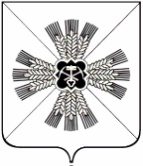 КЕМЕРОВСКАЯ ОБЛАСТЬАДМИНИСТРАЦИЯ ПРОМЫШЛЕННОВСКОГО МУНИЦИПАЛЬНОГО ОКРУГАПОСТАНОВЛЕНИЕот «07» ноября 2023 г. №  1262-П.  пгт. ПромышленнаяО внесении изменений в постановление администрации Промышленновского муниципального округа от 28.12.2017 № 1466-П  «Об утверждении муниципальной программы «Жилище в Промышленновском муниципальном округе» на 2018-2025 годы (в редакции постановлений от 05.06.2018 № 605-П, от 22.06.2018  № 683-П, от 05.09.2018 № 970-П, от 29.10.2018 № 1228-П, от 29.12.2018 № 1546-П, от 29.12.2018 № 1547-П, от 16.05.2019 № 587-П, от 13.09.2019 № 1110-П, от 27.10.2019 № 1270-П, от 30.12.2019 № 1620-П, от 17.04.2020 № 734-П, от 19.05.2020 № 868-П, от 15.09.2020 № 1438-П, от 12.10.2020 № 1601-П, от 11.11.2020 № 1744-П, от 30.12.2020 № 2146-П, от 17.02.2021 № 247-П, от 18.11.2021 № 1822-П, от 30.12.2021 № 2098-П, от 28.01.2022 № 62-П, от 14.02.2022 № 223-П, от 18.04.2022 № 565-П, от 17.05.2022 № 697-П, от 12.10.2022 № 1348-П, от 08.11.2022 № 1420-П, от 30.12.2022 № 1758-П, от 16.02.2023 № 179-П, от 17.04.2023 № 433/13-П, от 30.06.2023 № 811-П)	В соответствии с решением Совета народных депутатов Промышленновского муниципального округа от 26.10.2023 № 548 «О внесении изменений в решение Совета народных депутатов Промышленновского муниципального округа от 20.12.2022 № 466 «О бюджете  Промышленновского муниципального округа на 2023 год и на плановый период 2024 и 2025 годов», с постановлением администрации Промышленновского муниципального округа от 28.04.2020   № 754-П «Об утверждении порядка разработки, реализации и оценки эффективности муниципальных программ, реализуемых за счет средств районного бюджета», в целях реализации полномочий администрации Промышленновского муниципального округа и в соответствии с постановлением администрации Промышленновского муниципального округа от 24.08.2017 № 943-П «Об утверждении перечня муниципальных программ, реализуемых за счет местного бюджета, на 2018-2025 годы (в редакции постановлений от 07.12.2017 № 1385-П, от 29.10.2018 № 1233-П, от 02.09.2019 № 1031-П, от 20.11.2019      № 1420-П, от 30.12.2019 № 1635-П, от 13.10.2020 № 1621-П, от 01.09.2021  № 1548-П, от 18.08.2022 № 1092-П, от 14.12.2022 № 1618-П, от 25.08.2023  № 1037-П):1.	Внести в постановление администрации Промышленновского муниципального округа от 28.12.2017 № 1466-П  «Об утверждении муниципальной программы «Жилище в Промышленновском муниципальном округе» на 2018-2025 годы (в редакции постановлений от 05.06.2018 № 605-П, от 22.06.2018  № 683-П, от 05.09.2018 № 970-П, от 29.10.2018 № 1228-П, от 29.12.2018 № 1546-П, от 29.12.2018 № 1547-П, от 16.05.2019 № 587-П, от 13.09.2019 № 1110-П, от 27.10.2019 № 1270-П, от 30.12.2019 № 1620-П, от 17.04.2020 № 734-П, от 19.05.2020 № 868-П, от 15.09.2020 № 1438-П, от 12.10.2020 № 1601-П, от 11.11.2020 № 1744-П, от 30.12.2020 № 2146-П, от 17.02.2021 № 247-П, от 18.11.2021 № 1822-П, от 30.12.2021 № 2098-П, от 28.01.2022 № 62-П, от 14.02.2022 № 223-П, от 18.04.2022 № 565-П, от 17.05.2022 № 697-П, от 12.10.2022 № 1348-П, от 08.11.2022 № 1420-П, от 30.12.2022 № 1758-П, от 16.02.2023 № 179-П, от 17.04.2023 № 433/13-П, от 30.06.2023 № 811-П) (далее – Постановление) следующие изменения:1.1.	В заголовке и по тексту Постановления цифры «2018-2025» заменить цифрами «2018-2026».2.	Внести в муниципальную программу «Жилище в Промышленновском муниципальном округе» на 2018-2025 годы, утвержденную Постановлением (далее – Программа) следующие изменения:2.1.	В заголовке и по тексту Программы цифры «2018-2025» заменить цифрами «2018-2026»;2.2.	Паспорт Программы изложить в редакции согласно приложению № 1 к настоящему постановлению; 2.3.	Разделы 1-6 Программы изложить в редакции согласно приложению № 2 к настоящему постановлению.2.4.	Раздел 4 Программы и положение паспорта Программы части ресурсного обеспечения на 2024-2026 годы применяются к правоотношениям, возникающим при составлении и исполнения бюджета округа, начиная с бюджета на 2024 год и на плановый период 2025-2026 годов.	3.	Настоящее постановление подлежит размещению на официальном сайте администрации Промышленновского муниципального округа в сети Интернет. 	4.	Контроль за исполнением настоящего постановления возложить на заместителя главы – начальника Управления по жизнеобеспечению                               и строительству администрации Промышленновского муниципального округа                 А.А. Зарубина.	5.	Настоящее постановление вступает в силу со дня подписания.Исп. С.А. ВетохинаТел. 74621ПАСПОРТмуниципальной программы «Жилище в Промышленновском муниципальном округе» на 2018-2026 годы1. Характеристика текущего состояния в Промышленновском муниципальном округе сферы деятельности, для решения задач которой разработана программа, с указанием основных показателей и формулировкой основных проблемНа территории Промышленновского муниципального округа  ежегодный объем ввода жилья превышает 12 тыс. кв. метров общей площади. Несмотря на положительные тенденции в жилищном строительстве большое количество семей и одиноко проживающих граждан состоят на учете нуждающихся в жилых помещениях, более 20 молодых семей и граждан, работающих на сельских территориях, более 100 семей социально незащищенных категорий граждан, среди которых семьи инвалидов и семьи, имеющие детей-инвалидов, участники боевых действий, семьи погибших (умерших) участников, инвалидов Великой Отечественной войны и участников боевых действий, многодетные семьи, одинокие матери.12 многоквартирных домов, признанных аварийными и подлежащими сносу до 01.01.2017 года. В ветхом и аварийном жилом фонде проживают в основном социально незащищенные категории граждан, не имеющие возможности самостоятельно приобрести жилье, удовлетворяющее санитарным и техническим требованиям. Медленные темпы обеспечения жилыми помещениями вышеперечисленных категорий граждан вызывают социальную нестабильность и жалобы в органы местного самоуправления и органы государственной власти.Программа направлена на сокращение сроков ожидания в очереди, создание безопасных и комфортных условий проживания граждан, повышение доступности жилья для населения, привлечения молодых специалистов для работы в сельской местности, уменьшение социальной напряженности, улучшение демографической ситуации в Промышленновском муниципальном округе, развитие территорий округа и улучшения качества предоставления муниципальных услуг.2. Описание целей и задач программыЦелями Программы являются: комплексное решение проблемы развития жилищной сферы, обеспечивающее доступность жилья; создание безопасных и комфортных условий проживания граждан при переселении граждан из многоквартирных домов, признанных до 01.01.2017 аварийными и подлежащими сносу или реконструкции в связи с физическим износом в процессе их эксплуатации (далее - аварийные многоквартирные дома, признанные таковыми до 01.01.2017); финансовое и организационное обеспечение переселения граждан из аварийных многоквартирных домов, признанных таковыми до 01.01.2017; создание условий для комплексного освоения территорий в целях жилищного строительства, в том числе малоэтажного индивидуального жилищного строительства. Для достижения указанных целей в рамках Программы должны быть решены следующие задачи:– обеспечение жильем отдельных категорий граждан, нуждающихся в улучшении жилищных условий;– обеспечение жильем граждан, проживающих в жилых помещениях, признанных непригодными для проживания; обеспечение земельных участков коммунальной инфраструктурой для активизации комплексного освоения территорий в целях жилищного строительства, обеспечение органов местного самоуправления актуальными документами территориального планирования и градостроительного зонирования и улучшение качества предоставления муниципальных услуг. 3. Перечень подпрограмм муниципальной программы «Жилище в Промышленновском муниципальном округе» на 2018-2026 годы с кратким описанием подпрограмм, основных мероприятий и мероприятий муниципальной программы Промышленновского муниципального округаПрограммные мероприятия направлены на реализацию поставленных Программой целей и задач в рамках следующих подпрограмм:1)  «Доступное и комфортное жилье». 	Подпрограмма предусматривает софинансирование социальных выплат на приобретение или строительство жилья, в том числе на уплату первоначального взноса при получении ипотечного кредита или займа для молодых семей и граждан в сельской местности в рамках мероприятия по обеспечению жильем молодых семей ведомственной целевой программы «Оказание государственной поддержки гражданам в обеспечении жильем и оплате жилищно-коммунальных услуг» государственной программы Российской Федерации «Обеспечение доступным и комфортным жильем и коммунальными услугами граждан Российской Федерации» и мероприятия «Улучшение жилищных условий граждан, проживающих на сельских территориях» государственной программы Кемеровской области - Кузбасса «Комплексное развитие сельских территорий Кузбасса». В рамках мероприятий предусмотрены социальные выплаты гражданам, проживающим на сельской территории приобретающим квартиры в строящихся на территории округа многоквартирных жилых домах, а также на вторичном рынке жилья.2) «Развитие градостроительной деятельности».Подпрограмма предусматривает реализацию мероприятий по  переселению граждан из аварийных многоквартирных домов.Реализация мероприятия «Переселение граждан из аварийного жилищного фонда» проводится по следующим направлениям:- строительство многоквартирных жилых домов (включая окончание незавершенного строительства) для последующего предоставления жилых помещений гражданам, переселяемым из занимаемых по договорам социального найма жилых помещений в признанных аварийными многоквартирных домах, или гражданам, являющимся собственниками жилых помещений в таких домах, по договорам мены (далее - переселяемые граждане);- приобретение у застройщиков жилых помещений в многоквартирных жилых домах для предоставления переселяемым гражданам;- приобретение жилых помещений в многоквартирных жилых домах у лиц, не являющихся застройщиками, на рынке вторичного жилья для предоставления переселяемым гражданам;- предоставление свободных жилых помещений муниципального жилищного фонда;- выплата лицам, в чьей собственности находятся жилые помещения, входящие в аварийный жилищный фонд, компенсационных выплат.Перечень многоквартирных домов, подлежащих переселению, изложен в приложении № 1.1 к настоящей программе.План реализации мероприятий по переселению граждан из аварийных многоквартирных домов, признанных таковыми до 01.01.2017, по способам переселения приведен в приложении № 1.2 к настоящей программе.План мероприятий по переселению граждан из аварийного жилищного фонда, признанного таковым до 01.01.2017, приведен в приложении № 1.3 к настоящей программе.Планируемые показатели выполнения программы по переселению граждан из аварийного жилищного фонда изложены в приложении № 1.4 к настоящей программе.Также подпрограмма предусматривает финансирование мероприятий по техническому обследованию и сносу жилых домов, признанных в установленном порядке непригодными для проживания.В рамках указанной подпрограммы предусматривается обеспечение земельных участков коммунальной инфраструктурой в целях жилищного строительства, для обеспечения: населения Промышленновского муниципального округа доступным и комфортным жильем; территории округа топографо-геодезической и картографической информацией в аналитическом, графическом и цифровом видах, состоящей из трех разделов: «Геодезия», «Картография» и «Пространственные данные», актуальными документами градостроительного планированиями и зонирования территорий, перевод муниципальных услуг в электронный вид.В рамках мероприятий подпрограммы осуществляется строительство жилья для муниципальных нужд, строительство, приобретение жилых помещений, с целью предоставления социально-незащищенным гражданам, состоящим на учете для получения жилых помещений по договорам социального найма, из категорий, установленных законодательством Кемеровской области.4. Ресурсное обеспечение реализации программы  «Жилище в Промышленновском муниципальном округе» на 2018-2026 годы5. Сведения о планируемых значениях целевых показателей (индикаторов)муниципальной программы «Жилище в Промышленновском муниципальном округе» на 2018-2026 годы 6. Методика оценки эффективности муниципальной программыСтепень достижения целей (решения задач) муниципальной программы (Сд) определяется по формуле:Сд = Зф / Зп x 100%,где:Зф - фактическое значение индикатора (показателя) муниципальной программы;Зп - плановое значение индикатора (показателя) муниципальной программы (для индикаторов (показателей), желаемой тенденцией развития которых является рост значений).Уровень финансирования реализации основных мероприятий муниципальной программы (Уф) определяется по формуле:Уф = Фф / Фп x 100%,где:Фф - фактический объем финансовых ресурсов, направленный на реализацию мероприятий муниципальной программы;Фп - плановый объем финансовых ресурсов на соответствующий отчетный период.Муниципальная программа считается реализуемой с высоким уровнем эффективности в следующих случаях:значения 95 процентов и более показателей муниципальной программы и ее подпрограмм входят в установленный интервал значений для отнесения муниципальной программы к высокому уровню эффективности;не менее 95 процентов мероприятий, запланированных на отчетный год, выполнены в полном объеме.Муниципальная программа считается реализуемой с удовлетворительным уровнем эффективности в следующих случаях:значения 80 процентов и более показателей муниципальной программы и ее подпрограмм входят в установленный интервал значений для отнесения муниципальной программы к высокому уровню эффективности;не менее 80 процентов мероприятий, запланированных на отчетный год, выполнены в полном объеме.Если реализация муниципальной программы не отвечает указанным критериям, уровень эффективности ее реализации признается неудовлетворительным.  Перечень многоквартирных домов, подлежащих переселениюПлан реализации мероприятий по переселению граждан из аварийного жилищного фонда, признанного таковым до 1 января 2017 года,  по способам переселенияПлан мероприятий по переселению граждан из аварийного жилищного фонда, признанного таковым                                до 1 января 2017 годаПланируемые показатели переселения граждан из аварийного жилищного фонда, признанного таковым до 1 января 2017 годаГлаваПромышленновского муниципального округаС.А. ФедарюкПриложение № 1к постановлениюадминистрации Промышленновскогомуниципального округаНаименование муниципальнойпрограммыМуниципальная программа «Жилище в Промышленновском муниципальном округе» на 2018-2026 годыМуниципальная программа «Жилище в Промышленновском муниципальном округе» на 2018-2026 годыМуниципальная программа «Жилище в Промышленновском муниципальном округе» на 2018-2026 годыМуниципальная программа «Жилище в Промышленновском муниципальном округе» на 2018-2026 годыМуниципальная программа «Жилище в Промышленновском муниципальном округе» на 2018-2026 годыМуниципальная программа «Жилище в Промышленновском муниципальном округе» на 2018-2026 годыМуниципальная программа «Жилище в Промышленновском муниципальном округе» на 2018-2026 годыМуниципальная программа «Жилище в Промышленновском муниципальном округе» на 2018-2026 годыМуниципальная программа «Жилище в Промышленновском муниципальном округе» на 2018-2026 годыМуниципальная программа «Жилище в Промышленновском муниципальном округе» на 2018-2026 годыДиректор муниципальной программыЗаместитель главы – начальник Управления по жизнеобеспечению и строительству администрации Промышленновского муниципального округаЗаместитель главы – начальник Управления по жизнеобеспечению и строительству администрации Промышленновского муниципального округаЗаместитель главы – начальник Управления по жизнеобеспечению и строительству администрации Промышленновского муниципального округаЗаместитель главы – начальник Управления по жизнеобеспечению и строительству администрации Промышленновского муниципального округаЗаместитель главы – начальник Управления по жизнеобеспечению и строительству администрации Промышленновского муниципального округаЗаместитель главы – начальник Управления по жизнеобеспечению и строительству администрации Промышленновского муниципального округаЗаместитель главы – начальник Управления по жизнеобеспечению и строительству администрации Промышленновского муниципального округаЗаместитель главы – начальник Управления по жизнеобеспечению и строительству администрации Промышленновского муниципального округаЗаместитель главы – начальник Управления по жизнеобеспечению и строительству администрации Промышленновского муниципального округаЗаместитель главы – начальник Управления по жизнеобеспечению и строительству администрации Промышленновского муниципального округаОтветственный исполнитель (координатор) муниципальной программыУправление по жизнеобеспечению и строительству администрации Промышленновского муниципального округаУправление по жизнеобеспечению и строительству администрации Промышленновского муниципального округаУправление по жизнеобеспечению и строительству администрации Промышленновского муниципального округаУправление по жизнеобеспечению и строительству администрации Промышленновского муниципального округаУправление по жизнеобеспечению и строительству администрации Промышленновского муниципального округаУправление по жизнеобеспечению и строительству администрации Промышленновского муниципального округаУправление по жизнеобеспечению и строительству администрации Промышленновского муниципального округаУправление по жизнеобеспечению и строительству администрации Промышленновского муниципального округаУправление по жизнеобеспечению и строительству администрации Промышленновского муниципального округаУправление по жизнеобеспечению и строительству администрации Промышленновского муниципального округаИсполнители муниципальной программыУправление по жизнеобеспечению и строительству администрации Промышленновского муниципального округаУправление по жизнеобеспечению и строительству администрации Промышленновского муниципального округаУправление по жизнеобеспечению и строительству администрации Промышленновского муниципального округаУправление по жизнеобеспечению и строительству администрации Промышленновского муниципального округаУправление по жизнеобеспечению и строительству администрации Промышленновского муниципального округаУправление по жизнеобеспечению и строительству администрации Промышленновского муниципального округаУправление по жизнеобеспечению и строительству администрации Промышленновского муниципального округаУправление по жизнеобеспечению и строительству администрации Промышленновского муниципального округаУправление по жизнеобеспечению и строительству администрации Промышленновского муниципального округаУправление по жизнеобеспечению и строительству администрации Промышленновского муниципального округаНаименование подпрограмм муниципальной программы 1. Подпрограмма «Доступное и комфортное жилье»;2. Подпрограмма «Развитие градостроительной деятельности».1. Подпрограмма «Доступное и комфортное жилье»;2. Подпрограмма «Развитие градостроительной деятельности».1. Подпрограмма «Доступное и комфортное жилье»;2. Подпрограмма «Развитие градостроительной деятельности».1. Подпрограмма «Доступное и комфортное жилье»;2. Подпрограмма «Развитие градостроительной деятельности».1. Подпрограмма «Доступное и комфортное жилье»;2. Подпрограмма «Развитие градостроительной деятельности».1. Подпрограмма «Доступное и комфортное жилье»;2. Подпрограмма «Развитие градостроительной деятельности».1. Подпрограмма «Доступное и комфортное жилье»;2. Подпрограмма «Развитие градостроительной деятельности».1. Подпрограмма «Доступное и комфортное жилье»;2. Подпрограмма «Развитие градостроительной деятельности».1. Подпрограмма «Доступное и комфортное жилье»;2. Подпрограмма «Развитие градостроительной деятельности».1. Подпрограмма «Доступное и комфортное жилье»;2. Подпрограмма «Развитие градостроительной деятельности».Цели муниципальной программыКомплексное решение проблем развития жилищной сферы, обеспечивающее доступность жилья.Создание безопасных и комфортных условий проживания граждан при переселении граждан из многоквартирных домов, признанных до 01.01.2017 аварийными и подлежащими сносу или реконструкции в связи с физическим износом в процессе их эксплуатации и создание условий для комплексного освоения территорий в целях жилищного строительства, в том числе для развития малоэтажного индивидуального жилищного строительства.Комплексное решение проблем развития жилищной сферы, обеспечивающее доступность жилья.Создание безопасных и комфортных условий проживания граждан при переселении граждан из многоквартирных домов, признанных до 01.01.2017 аварийными и подлежащими сносу или реконструкции в связи с физическим износом в процессе их эксплуатации и создание условий для комплексного освоения территорий в целях жилищного строительства, в том числе для развития малоэтажного индивидуального жилищного строительства.Комплексное решение проблем развития жилищной сферы, обеспечивающее доступность жилья.Создание безопасных и комфортных условий проживания граждан при переселении граждан из многоквартирных домов, признанных до 01.01.2017 аварийными и подлежащими сносу или реконструкции в связи с физическим износом в процессе их эксплуатации и создание условий для комплексного освоения территорий в целях жилищного строительства, в том числе для развития малоэтажного индивидуального жилищного строительства.Комплексное решение проблем развития жилищной сферы, обеспечивающее доступность жилья.Создание безопасных и комфортных условий проживания граждан при переселении граждан из многоквартирных домов, признанных до 01.01.2017 аварийными и подлежащими сносу или реконструкции в связи с физическим износом в процессе их эксплуатации и создание условий для комплексного освоения территорий в целях жилищного строительства, в том числе для развития малоэтажного индивидуального жилищного строительства.Комплексное решение проблем развития жилищной сферы, обеспечивающее доступность жилья.Создание безопасных и комфортных условий проживания граждан при переселении граждан из многоквартирных домов, признанных до 01.01.2017 аварийными и подлежащими сносу или реконструкции в связи с физическим износом в процессе их эксплуатации и создание условий для комплексного освоения территорий в целях жилищного строительства, в том числе для развития малоэтажного индивидуального жилищного строительства.Комплексное решение проблем развития жилищной сферы, обеспечивающее доступность жилья.Создание безопасных и комфортных условий проживания граждан при переселении граждан из многоквартирных домов, признанных до 01.01.2017 аварийными и подлежащими сносу или реконструкции в связи с физическим износом в процессе их эксплуатации и создание условий для комплексного освоения территорий в целях жилищного строительства, в том числе для развития малоэтажного индивидуального жилищного строительства.Комплексное решение проблем развития жилищной сферы, обеспечивающее доступность жилья.Создание безопасных и комфортных условий проживания граждан при переселении граждан из многоквартирных домов, признанных до 01.01.2017 аварийными и подлежащими сносу или реконструкции в связи с физическим износом в процессе их эксплуатации и создание условий для комплексного освоения территорий в целях жилищного строительства, в том числе для развития малоэтажного индивидуального жилищного строительства.Комплексное решение проблем развития жилищной сферы, обеспечивающее доступность жилья.Создание безопасных и комфортных условий проживания граждан при переселении граждан из многоквартирных домов, признанных до 01.01.2017 аварийными и подлежащими сносу или реконструкции в связи с физическим износом в процессе их эксплуатации и создание условий для комплексного освоения территорий в целях жилищного строительства, в том числе для развития малоэтажного индивидуального жилищного строительства.Комплексное решение проблем развития жилищной сферы, обеспечивающее доступность жилья.Создание безопасных и комфортных условий проживания граждан при переселении граждан из многоквартирных домов, признанных до 01.01.2017 аварийными и подлежащими сносу или реконструкции в связи с физическим износом в процессе их эксплуатации и создание условий для комплексного освоения территорий в целях жилищного строительства, в том числе для развития малоэтажного индивидуального жилищного строительства.Комплексное решение проблем развития жилищной сферы, обеспечивающее доступность жилья.Создание безопасных и комфортных условий проживания граждан при переселении граждан из многоквартирных домов, признанных до 01.01.2017 аварийными и подлежащими сносу или реконструкции в связи с физическим износом в процессе их эксплуатации и создание условий для комплексного освоения территорий в целях жилищного строительства, в том числе для развития малоэтажного индивидуального жилищного строительства.Задачи муниципальной программыОбеспечение жильем отдельных категорий граждан, нуждающихся в улучшении жилищных условий.Обеспечение жильем граждан, проживающих в жилых помещениях, признанных непригодными для проживания, обеспечение земельных участков коммунальной инфраструктурой для активизации комплексного освоения территорий в целях жилищного строительства, обеспечение органов местного самоуправления актуальными документами территориального планирования и градостроительного зонирования и улучшение качества предоставления муниципальных услуг. Обеспечение жильем отдельных категорий граждан, нуждающихся в улучшении жилищных условий.Обеспечение жильем граждан, проживающих в жилых помещениях, признанных непригодными для проживания, обеспечение земельных участков коммунальной инфраструктурой для активизации комплексного освоения территорий в целях жилищного строительства, обеспечение органов местного самоуправления актуальными документами территориального планирования и градостроительного зонирования и улучшение качества предоставления муниципальных услуг. Обеспечение жильем отдельных категорий граждан, нуждающихся в улучшении жилищных условий.Обеспечение жильем граждан, проживающих в жилых помещениях, признанных непригодными для проживания, обеспечение земельных участков коммунальной инфраструктурой для активизации комплексного освоения территорий в целях жилищного строительства, обеспечение органов местного самоуправления актуальными документами территориального планирования и градостроительного зонирования и улучшение качества предоставления муниципальных услуг. Обеспечение жильем отдельных категорий граждан, нуждающихся в улучшении жилищных условий.Обеспечение жильем граждан, проживающих в жилых помещениях, признанных непригодными для проживания, обеспечение земельных участков коммунальной инфраструктурой для активизации комплексного освоения территорий в целях жилищного строительства, обеспечение органов местного самоуправления актуальными документами территориального планирования и градостроительного зонирования и улучшение качества предоставления муниципальных услуг. Обеспечение жильем отдельных категорий граждан, нуждающихся в улучшении жилищных условий.Обеспечение жильем граждан, проживающих в жилых помещениях, признанных непригодными для проживания, обеспечение земельных участков коммунальной инфраструктурой для активизации комплексного освоения территорий в целях жилищного строительства, обеспечение органов местного самоуправления актуальными документами территориального планирования и градостроительного зонирования и улучшение качества предоставления муниципальных услуг. Обеспечение жильем отдельных категорий граждан, нуждающихся в улучшении жилищных условий.Обеспечение жильем граждан, проживающих в жилых помещениях, признанных непригодными для проживания, обеспечение земельных участков коммунальной инфраструктурой для активизации комплексного освоения территорий в целях жилищного строительства, обеспечение органов местного самоуправления актуальными документами территориального планирования и градостроительного зонирования и улучшение качества предоставления муниципальных услуг. Обеспечение жильем отдельных категорий граждан, нуждающихся в улучшении жилищных условий.Обеспечение жильем граждан, проживающих в жилых помещениях, признанных непригодными для проживания, обеспечение земельных участков коммунальной инфраструктурой для активизации комплексного освоения территорий в целях жилищного строительства, обеспечение органов местного самоуправления актуальными документами территориального планирования и градостроительного зонирования и улучшение качества предоставления муниципальных услуг. Обеспечение жильем отдельных категорий граждан, нуждающихся в улучшении жилищных условий.Обеспечение жильем граждан, проживающих в жилых помещениях, признанных непригодными для проживания, обеспечение земельных участков коммунальной инфраструктурой для активизации комплексного освоения территорий в целях жилищного строительства, обеспечение органов местного самоуправления актуальными документами территориального планирования и градостроительного зонирования и улучшение качества предоставления муниципальных услуг. Обеспечение жильем отдельных категорий граждан, нуждающихся в улучшении жилищных условий.Обеспечение жильем граждан, проживающих в жилых помещениях, признанных непригодными для проживания, обеспечение земельных участков коммунальной инфраструктурой для активизации комплексного освоения территорий в целях жилищного строительства, обеспечение органов местного самоуправления актуальными документами территориального планирования и градостроительного зонирования и улучшение качества предоставления муниципальных услуг. Обеспечение жильем отдельных категорий граждан, нуждающихся в улучшении жилищных условий.Обеспечение жильем граждан, проживающих в жилых помещениях, признанных непригодными для проживания, обеспечение земельных участков коммунальной инфраструктурой для активизации комплексного освоения территорий в целях жилищного строительства, обеспечение органов местного самоуправления актуальными документами территориального планирования и градостроительного зонирования и улучшение качества предоставления муниципальных услуг. Срок реализации муниципальнойпрограммы2018-2026 годы2018-2026 годы2018-2026 годы2018-2026 годы2018-2026 годы2018-2026 годы2018-2026 годы2018-2026 годы2018-2026 годы2018-2026 годыОбъем и источники финансирования муниципальной программы в целом и с разбивкой по годам её реализацииВсего средств за 2018-2026 годы – 538 376, 7 тыс. руб.Всего средств за 2018-2026 годы – 538 376, 7 тыс. руб.Всего средств за 2018-2026 годы – 538 376, 7 тыс. руб.Всего средств за 2018-2026 годы – 538 376, 7 тыс. руб.Всего средств за 2018-2026 годы – 538 376, 7 тыс. руб.Всего средств за 2018-2026 годы – 538 376, 7 тыс. руб.Всего средств за 2018-2026 годы – 538 376, 7 тыс. руб.Всего средств за 2018-2026 годы – 538 376, 7 тыс. руб.Всего средств за 2018-2026 годы – 538 376, 7 тыс. руб.Всего средств за 2018-2026 годы – 538 376, 7 тыс. руб.Объем и источники финансирования муниципальной программы в целом и с разбивкой по годам её реализации2018год2019год2020год2021год2022год2023год2024год2025 год2026 годОбъем и источники финансирования муниципальной программы в целом и с разбивкой по годам её реализацииВсего, тыс. руб.12 537,781 940,899 069,1167 897,556 054,652 477,622 799,822 799,822 799,8Объем и источники финансирования муниципальной программы в целом и с разбивкой по годам её реализацииМестный  бюджет, тыс. руб.6 668,916 033,534 473,737 315,57 585,86 633,512 692,312 692,312 692,3Объем и источники финансирования муниципальной программы в целом и с разбивкой по годам её реализацииОбластной бюджет, тыс. руб.4 249,362 953,946 854,9128 157,848 103,141 012,410 107,510 107,510 107,5Объем и источники финансирования муниципальной программы в целом и с разбивкой по годам её реализацииФедеральный бюджет, тыс. руб.1 619,52 953,417 740,52 424,2365,74 831,70,00,00,0Ожидаемые конечные результаты реализации муниципальной программы Улучшение жилищных условий 198 семей.Развитие территорий сельских поселений –50600 га.Строительство наружных инженерных сетей  - 6900 п.м.Строительство 45 тыс. кв. м. жилья.Переселение  граждан, проживающих в аварийных многоквартирных домах, признанных таковыми до 01.01.2017.Ликвидация аварийных многоквартирных домов, признанных таковыми до 01.01.2017Улучшение жилищных условий 198 семей.Развитие территорий сельских поселений –50600 га.Строительство наружных инженерных сетей  - 6900 п.м.Строительство 45 тыс. кв. м. жилья.Переселение  граждан, проживающих в аварийных многоквартирных домах, признанных таковыми до 01.01.2017.Ликвидация аварийных многоквартирных домов, признанных таковыми до 01.01.2017Улучшение жилищных условий 198 семей.Развитие территорий сельских поселений –50600 га.Строительство наружных инженерных сетей  - 6900 п.м.Строительство 45 тыс. кв. м. жилья.Переселение  граждан, проживающих в аварийных многоквартирных домах, признанных таковыми до 01.01.2017.Ликвидация аварийных многоквартирных домов, признанных таковыми до 01.01.2017Улучшение жилищных условий 198 семей.Развитие территорий сельских поселений –50600 га.Строительство наружных инженерных сетей  - 6900 п.м.Строительство 45 тыс. кв. м. жилья.Переселение  граждан, проживающих в аварийных многоквартирных домах, признанных таковыми до 01.01.2017.Ликвидация аварийных многоквартирных домов, признанных таковыми до 01.01.2017Улучшение жилищных условий 198 семей.Развитие территорий сельских поселений –50600 га.Строительство наружных инженерных сетей  - 6900 п.м.Строительство 45 тыс. кв. м. жилья.Переселение  граждан, проживающих в аварийных многоквартирных домах, признанных таковыми до 01.01.2017.Ликвидация аварийных многоквартирных домов, признанных таковыми до 01.01.2017Улучшение жилищных условий 198 семей.Развитие территорий сельских поселений –50600 га.Строительство наружных инженерных сетей  - 6900 п.м.Строительство 45 тыс. кв. м. жилья.Переселение  граждан, проживающих в аварийных многоквартирных домах, признанных таковыми до 01.01.2017.Ликвидация аварийных многоквартирных домов, признанных таковыми до 01.01.2017Улучшение жилищных условий 198 семей.Развитие территорий сельских поселений –50600 га.Строительство наружных инженерных сетей  - 6900 п.м.Строительство 45 тыс. кв. м. жилья.Переселение  граждан, проживающих в аварийных многоквартирных домах, признанных таковыми до 01.01.2017.Ликвидация аварийных многоквартирных домов, признанных таковыми до 01.01.2017Улучшение жилищных условий 198 семей.Развитие территорий сельских поселений –50600 га.Строительство наружных инженерных сетей  - 6900 п.м.Строительство 45 тыс. кв. м. жилья.Переселение  граждан, проживающих в аварийных многоквартирных домах, признанных таковыми до 01.01.2017.Ликвидация аварийных многоквартирных домов, признанных таковыми до 01.01.2017Улучшение жилищных условий 198 семей.Развитие территорий сельских поселений –50600 га.Строительство наружных инженерных сетей  - 6900 п.м.Строительство 45 тыс. кв. м. жилья.Переселение  граждан, проживающих в аварийных многоквартирных домах, признанных таковыми до 01.01.2017.Ликвидация аварийных многоквартирных домов, признанных таковыми до 01.01.2017Улучшение жилищных условий 198 семей.Развитие территорий сельских поселений –50600 га.Строительство наружных инженерных сетей  - 6900 п.м.Строительство 45 тыс. кв. м. жилья.Переселение  граждан, проживающих в аварийных многоквартирных домах, признанных таковыми до 01.01.2017.Ликвидация аварийных многоквартирных домов, признанных таковыми до 01.01.2017Заместитель главы – начальник Управления по жизнеобеспечению и строительству администрации Промышленновского муниципального округаА.А. ЗарубинПриложение № 2к постановлениюадминистрации Промышленновскогомуниципального округаот                    №                  .N п/пНаименование подпрограммы, основного мероприятия, мероприятияКраткое описание подпрограммы, основного мероприятия, Краткое описание подпрограммы, основного мероприятия, Наименование целевого показателя (индикатора)Наименование целевого показателя (индикатора)Порядок определения (формула)Порядок определения (формула)Муниципальная программа: «Жилище в Промышленновском муниципальном округе» на 2018-2026 годыМуниципальная программа: «Жилище в Промышленновском муниципальном округе» на 2018-2026 годыМуниципальная программа: «Жилище в Промышленновском муниципальном округе» на 2018-2026 годыМуниципальная программа: «Жилище в Промышленновском муниципальном округе» на 2018-2026 годыМуниципальная программа: «Жилище в Промышленновском муниципальном округе» на 2018-2026 годыМуниципальная программа: «Жилище в Промышленновском муниципальном округе» на 2018-2026 годыМуниципальная программа: «Жилище в Промышленновском муниципальном округе» на 2018-2026 годыМуниципальная программа: «Жилище в Промышленновском муниципальном округе» на 2018-2026 годы1.Цель: Комплексное решение проблем развития жилищной сферы, обеспечивающее доступность жилья.Цель: Комплексное решение проблем развития жилищной сферы, обеспечивающее доступность жилья.Цель: Комплексное решение проблем развития жилищной сферы, обеспечивающее доступность жилья.Цель: Комплексное решение проблем развития жилищной сферы, обеспечивающее доступность жилья.Цель: Комплексное решение проблем развития жилищной сферы, обеспечивающее доступность жилья.Цель: Комплексное решение проблем развития жилищной сферы, обеспечивающее доступность жилья.Цель: Комплексное решение проблем развития жилищной сферы, обеспечивающее доступность жилья.1.Задача: Обеспечение жильем отдельных категорий граждан, нуждающихся в улучшении жилищных условий.Задача: Обеспечение жильем отдельных категорий граждан, нуждающихся в улучшении жилищных условий.Задача: Обеспечение жильем отдельных категорий граждан, нуждающихся в улучшении жилищных условий.Задача: Обеспечение жильем отдельных категорий граждан, нуждающихся в улучшении жилищных условий.Задача: Обеспечение жильем отдельных категорий граждан, нуждающихся в улучшении жилищных условий.Задача: Обеспечение жильем отдельных категорий граждан, нуждающихся в улучшении жилищных условий.Задача: Обеспечение жильем отдельных категорий граждан, нуждающихся в улучшении жилищных условий.1.Подпрограмма «Доступное и комфортное жилье»Подпрограмма «Доступное и комфортное жилье»Подпрограмма «Доступное и комфортное жилье»Подпрограмма «Доступное и комфортное жилье»Подпрограмма «Доступное и комфортное жилье»Подпрограмма «Доступное и комфортное жилье»Подпрограмма «Доступное и комфортное жилье»1.1Мероприятие: Софинансирование строительства (приобретения) жильяПредусматривает софинансирование  социальных выплат на приобретение или строительство жилья, в том числе на уплату первоначального взноса при получении ипотечного кредита или займа для молодых семей и граждан, проживающих на сельских территориях в рамках мероприятия по обеспечению жильем молодых семей ведомственной целевой программы «Оказание государственной поддержки гражданам в обеспечении жильем и оплате жилищно-коммунальных услуг» государственной программы Российской Федерации «Обеспечение доступным и комфортным жильем и коммунальными услугами граждан Российской Федерации» и мероприятия «Улучшение жилищных условий граждан, проживающих на сельских территориях» государственной программы Кемеровской области - Кузбасса «Комплексное развитие сельских территорий Кузбасса». В рамках мероприятий предусмотрены социальные выплаты молодым семьям, гражданам, проживающих на сельских территориях приобретающим квартиры в строящихся на территории района многоквартирных жилых домах, а также на вторичном рынке жильяПредусматривает софинансирование  социальных выплат на приобретение или строительство жилья, в том числе на уплату первоначального взноса при получении ипотечного кредита или займа для молодых семей и граждан, проживающих на сельских территориях в рамках мероприятия по обеспечению жильем молодых семей ведомственной целевой программы «Оказание государственной поддержки гражданам в обеспечении жильем и оплате жилищно-коммунальных услуг» государственной программы Российской Федерации «Обеспечение доступным и комфортным жильем и коммунальными услугами граждан Российской Федерации» и мероприятия «Улучшение жилищных условий граждан, проживающих на сельских территориях» государственной программы Кемеровской области - Кузбасса «Комплексное развитие сельских территорий Кузбасса». В рамках мероприятий предусмотрены социальные выплаты молодым семьям, гражданам, проживающих на сельских территориях приобретающим квартиры в строящихся на территории района многоквартирных жилых домах, а также на вторичном рынке жильяКол-во семейКол-во семейКоличество семей, улучшивших жилищные условияКоличество семей, улучшивших жилищные условия1.2Мероприятие: Осуществление полномочий по обеспечению жильем отдельных категорий граждан, установленных Федеральным законом от 12.01.1995            № 5-ФЗ «О ветеранах», в соответствии с Указом Президента  Российской Федерации от 07.05.2008 № 714 «Об обеспечении жильем ветеранов Великой Отечественной войны 1941-1945 годовПредусматривает улучшение жилищных условий категорий граждан,  установленных Федеральным законом от 12.01.1995  № 5-ФЗ «О ветеранах», в соответствии с Указом Президента  Российской Федерации от 07.05.2008 № 714 «Об обеспечении жильем ветеранов Великой Отечественной войны 1941-1945 годов»Предусматривает улучшение жилищных условий категорий граждан,  установленных Федеральным законом от 12.01.1995  № 5-ФЗ «О ветеранах», в соответствии с Указом Президента  Российской Федерации от 07.05.2008 № 714 «Об обеспечении жильем ветеранов Великой Отечественной войны 1941-1945 годов»Кол-во семейКол-во семейКоличество семей, улучшивших жилищные условияКоличество семей, улучшивших жилищные условия1.3Мероприятие: Обеспечение жильем социальных категорий граждан, установленных законодательством Кемеровской областиПредусматривает строительство, приобретение жилых помещений, с целью предоставления социально незащищенным гражданам, состоящим на учете для получения жилых помещений по договорам социального найма, из категорий, установленных законодательством Кемеровской областиПредусматривает строительство, приобретение жилых помещений, с целью предоставления социально незащищенным гражданам, состоящим на учете для получения жилых помещений по договорам социального найма, из категорий, установленных законодательством Кемеровской областиКол-во семейКол-во семейКоличество семей, улучшивших жилищные условияКоличество семей, улучшивших жилищные условия1.4Мероприятие: Обеспечение комплексного развития сельских территорий (улучшение жилищных условий граждан, проживающих на сельских территориях)Предусматривает мероприятия «Улучшение жилищных условий граждан, проживающих на сельских территориях» государственной программы Кемеровской области - Кузбасса «Комплексное развитие сельских территорий Кузбасса» на 2020 - 2025 годы. В рамках мероприятий предусмотрены социальные выплаты молодым семьям, гражданам, проживающих на сельских территориях приобретающим квартиры в строящихся на территории района многоквартирных жилых домах, а также на вторичном рынке жильяПредусматривает мероприятия «Улучшение жилищных условий граждан, проживающих на сельских территориях» государственной программы Кемеровской области - Кузбасса «Комплексное развитие сельских территорий Кузбасса» на 2020 - 2025 годы. В рамках мероприятий предусмотрены социальные выплаты молодым семьям, гражданам, проживающих на сельских территориях приобретающим квартиры в строящихся на территории района многоквартирных жилых домах, а также на вторичном рынке жильяКол-во семейКол-во семейКоличество семей, улучшивших жилищные условияКоличество семей, улучшивших жилищные условия1.5Мероприятие: Реализация мероприятий по обеспечению жильем молодых семейПредусматривает софинансирование  социальных выплат на приобретение или строительство жилья, в том числе на уплату первоначального взноса при получении ипотечного кредита или займа для молодых семей и граждан, проживающих на сельских территориях в рамках мероприятия по обеспечению жильем молодых семей ведомственной целевой программы «Оказание государственной поддержки гражданам в обеспечении жильем и оплате жилищно-коммунальных услуг» государственной программы Российской Федерации «Обеспечение доступным и комфортным жильем и коммунальными услугами граждан Российской Федерации»Предусматривает софинансирование  социальных выплат на приобретение или строительство жилья, в том числе на уплату первоначального взноса при получении ипотечного кредита или займа для молодых семей и граждан, проживающих на сельских территориях в рамках мероприятия по обеспечению жильем молодых семей ведомственной целевой программы «Оказание государственной поддержки гражданам в обеспечении жильем и оплате жилищно-коммунальных услуг» государственной программы Российской Федерации «Обеспечение доступным и комфортным жильем и коммунальными услугами граждан Российской Федерации»Кол-во семейКол-во семейКоличество семей, улучшивших жилищные условияКоличество семей, улучшивших жилищные условия2Цели: Создание безопасных и комфортных условий проживания граждан при переселении граждан из аварийных многоквартирных домов, признанных таковыми до 01.01.2017 и создание условий для комплексного освоения территорий в целях жилищного строительства, в том числе для развития малоэтажного индивидуального жилищного строительства.Цели: Создание безопасных и комфортных условий проживания граждан при переселении граждан из аварийных многоквартирных домов, признанных таковыми до 01.01.2017 и создание условий для комплексного освоения территорий в целях жилищного строительства, в том числе для развития малоэтажного индивидуального жилищного строительства.Цели: Создание безопасных и комфортных условий проживания граждан при переселении граждан из аварийных многоквартирных домов, признанных таковыми до 01.01.2017 и создание условий для комплексного освоения территорий в целях жилищного строительства, в том числе для развития малоэтажного индивидуального жилищного строительства.Цели: Создание безопасных и комфортных условий проживания граждан при переселении граждан из аварийных многоквартирных домов, признанных таковыми до 01.01.2017 и создание условий для комплексного освоения территорий в целях жилищного строительства, в том числе для развития малоэтажного индивидуального жилищного строительства.Цели: Создание безопасных и комфортных условий проживания граждан при переселении граждан из аварийных многоквартирных домов, признанных таковыми до 01.01.2017 и создание условий для комплексного освоения территорий в целях жилищного строительства, в том числе для развития малоэтажного индивидуального жилищного строительства.Цели: Создание безопасных и комфортных условий проживания граждан при переселении граждан из аварийных многоквартирных домов, признанных таковыми до 01.01.2017 и создание условий для комплексного освоения территорий в целях жилищного строительства, в том числе для развития малоэтажного индивидуального жилищного строительства.Цели: Создание безопасных и комфортных условий проживания граждан при переселении граждан из аварийных многоквартирных домов, признанных таковыми до 01.01.2017 и создание условий для комплексного освоения территорий в целях жилищного строительства, в том числе для развития малоэтажного индивидуального жилищного строительства.2Задачи: Обеспечение жильем граждан, проживающих в жилых помещениях, признанных непригодными для проживания, обеспечение земельных участков коммунальной инфраструктурой для активизации комплексного освоения территорий в целях жилищного строительства, обеспечение органов местного самоуправления актуальными документами территориального планирования и градостроительного зонирования и улучшение качества предоставления муниципальных услуг.Задачи: Обеспечение жильем граждан, проживающих в жилых помещениях, признанных непригодными для проживания, обеспечение земельных участков коммунальной инфраструктурой для активизации комплексного освоения территорий в целях жилищного строительства, обеспечение органов местного самоуправления актуальными документами территориального планирования и градостроительного зонирования и улучшение качества предоставления муниципальных услуг.Задачи: Обеспечение жильем граждан, проживающих в жилых помещениях, признанных непригодными для проживания, обеспечение земельных участков коммунальной инфраструктурой для активизации комплексного освоения территорий в целях жилищного строительства, обеспечение органов местного самоуправления актуальными документами территориального планирования и градостроительного зонирования и улучшение качества предоставления муниципальных услуг.Задачи: Обеспечение жильем граждан, проживающих в жилых помещениях, признанных непригодными для проживания, обеспечение земельных участков коммунальной инфраструктурой для активизации комплексного освоения территорий в целях жилищного строительства, обеспечение органов местного самоуправления актуальными документами территориального планирования и градостроительного зонирования и улучшение качества предоставления муниципальных услуг.Задачи: Обеспечение жильем граждан, проживающих в жилых помещениях, признанных непригодными для проживания, обеспечение земельных участков коммунальной инфраструктурой для активизации комплексного освоения территорий в целях жилищного строительства, обеспечение органов местного самоуправления актуальными документами территориального планирования и градостроительного зонирования и улучшение качества предоставления муниципальных услуг.Задачи: Обеспечение жильем граждан, проживающих в жилых помещениях, признанных непригодными для проживания, обеспечение земельных участков коммунальной инфраструктурой для активизации комплексного освоения территорий в целях жилищного строительства, обеспечение органов местного самоуправления актуальными документами территориального планирования и градостроительного зонирования и улучшение качества предоставления муниципальных услуг.Задачи: Обеспечение жильем граждан, проживающих в жилых помещениях, признанных непригодными для проживания, обеспечение земельных участков коммунальной инфраструктурой для активизации комплексного освоения территорий в целях жилищного строительства, обеспечение органов местного самоуправления актуальными документами территориального планирования и градостроительного зонирования и улучшение качества предоставления муниципальных услуг.2Подпрограмма «Развитие градостроительной деятельности»Подпрограмма «Развитие градостроительной деятельности»Подпрограмма «Развитие градостроительной деятельности»Подпрограмма «Развитие градостроительной деятельности»Подпрограмма «Развитие градостроительной деятельности»Подпрограмма «Развитие градостроительной деятельности»Подпрограмма «Развитие градостроительной деятельности»2.1Мероприятие: Переселение граждан из аварийного жилищного фонда:Мероприятие: Переселение граждан из аварийного жилищного фонда:Ликвидация аварийного жилья, признанного непригодным для проживания до 01.01.2017.Ликвидация аварийного жилья, признанного непригодным для проживания до 01.01.2017.Кол-во семейКол-во семейКоличество семей,  улучшивших жилищные условия 2.1.1за счет средств, поступивших от Фонда содействия реформированию жилищно-коммунального хозяйстваза счет средств, поступивших от Фонда содействия реформированию жилищно-коммунального хозяйстваЛиквидация аварийного жилья, признанного непригодным для проживания до 01.01.2017.Ликвидация аварийного жилья, признанного непригодным для проживания до 01.01.2017.Кол-во семейКол-во семейКоличество семей,  улучшивших жилищные условия 2.1.2за счет средств бюджетов субъектов Российской Федерации, в том числе за счет субсидийза счет средств бюджетов субъектов Российской Федерации, в том числе за счет субсидийЛиквидация аварийного жилья, признанного непригодным для проживания до 01.01.2017.Ликвидация аварийного жилья, признанного непригодным для проживания до 01.01.2017.Кол-во семейКол-во семейКоличество семей,  улучшивших жилищные условия 2.2Мероприятие: Техническое обследование и снос аварийных домовМероприятие: Техническое обследование и снос аварийных домовПредусматривает финансирование мероприятий по техническому обследованию и сносу жилых домовПредусматривает финансирование мероприятий по техническому обследованию и сносу жилых домовкв.м.кв.м.Площадь обследованных жилых домов и снесенных домов2.3Мероприятие: Разработка проекта планировки и проекта межевания территории поселения Мероприятие: Разработка проекта планировки и проекта межевания территории поселения Обеспечение органов местного самоуправления документацией по планировке  и межеванию территории в целях капитального строительства Обеспечение органов местного самоуправления документацией по планировке  и межеванию территории в целях капитального строительства Проект планировки  Проект планировки  Количество кварталов, микрорайонов, иных элементов поселений2.4Мероприятие: Разработка генерального плана поселенияМероприятие: Разработка генерального плана поселенияОбеспечение органов местного самоуправления документом территориального планирования  поселения в целях развития территорий поселенияОбеспечение органов местного самоуправления документом территориального планирования  поселения в целях развития территорий поселенияГенеральный план поселенияГенеральный план поселенияКоличество муниципальных образований2.5Мероприятие: Актуализация правил землепользования и застройки поселенияМероприятие: Актуализация правил землепользования и застройки поселенияОбеспечение органов местного самоуправления актуальным документом градостроительного зонирования  в целях развития территорий поселенияОбеспечение органов местного самоуправления актуальным документом градостроительного зонирования  в целях развития территорий поселенияПравила землепользования и застройки поселенияПравила землепользования и застройки поселенияКоличество муниципальных образований2.6Мероприятие: Актуализация схемы территориального планирования округаМероприятие: Актуализация схемы территориального планирования округаОбеспечение органов местного самоуправления актуальным документом территориального планирования округа в целях развития территорий поселенияОбеспечение органов местного самоуправления актуальным документом территориального планирования округа в целях развития территорий поселенияСхема территориального планирования муниципального округа Схема территориального планирования муниципального округа Количество муниципальных образований2.7Мероприятие: Кадастровые работы Мероприятие: Кадастровые работы Внесение изменений в границы муниципальных образований   Внесение изменений в границы муниципальных образований   Межевое дело по описанию и установлению на местности границ муниципальных образованийМежевое дело по описанию и установлению на местности границ муниципальных образованийКоличество муниципальных образований2.8Мероприятие: Проектирование многоквартирных жилых домов, мансард, прочих объектов; устройство и технологическое присоединение инженерных сетей; проведение инженерно-гидрогеологических и геодезических изысканийМероприятие: Проектирование многоквартирных жилых домов, мансард, прочих объектов; устройство и технологическое присоединение инженерных сетей; проведение инженерно-гидрогеологических и геодезических изысканийПредусматривает проектирование многоквартирных жилых домов и обеспечение земельных участков коммунальной инфраструктурой в целях жилищного строительстваПредусматривает проектирование многоквартирных жилых домов и обеспечение земельных участков коммунальной инфраструктурой в целях жилищного строительствакв.м.,         п.м.кв.м.,         п.м.Площадь многоквартирных жилых домов в соответствии с изготовленными проектами; протяженность инженерных сетей 2.9Мероприятие: Строительство и реконструкция жилья для муниципальных нуждМероприятие: Строительство и реконструкция жилья для муниципальных нуждПредусматривает  строительство жилья для муниципальных нужд,   участие в долевом строительстве жилых помещений, с целью предоставления социально незащищенным гражданам, состоящим на учете для получения жилых помещений по договорам социального найма, из категорий, установленных законодательством Кемеровской областиПредусматривает  строительство жилья для муниципальных нужд,   участие в долевом строительстве жилых помещений, с целью предоставления социально незащищенным гражданам, состоящим на учете для получения жилых помещений по договорам социального найма, из категорий, установленных законодательством Кемеровской областиКол-во семейКол-во семейКоличество семей, улучшивших жилищные условия2.10Мероприятие: Проведение инженерно-гидрогеологических изысканийМероприятие: Проведение инженерно-гидрогеологических изысканийОбеспечение органов местного самоуправления актуальной исходной гидрогеологической документацией для проектирования и строительства объектов капитального строительстваОбеспечение органов местного самоуправления актуальной исходной гидрогеологической документацией для проектирования и строительства объектов капитального строительствакв.м., га.кв.м., га.Площадь территорий 2.11Мероприятие: Разработка схемы размещения рекламных конструкцийМероприятие: Разработка схемы размещения рекламных конструкцийПредусматривает площадки для установки рекламных конструкций, соответствующие действующих техническим регламентам  Предусматривает площадки для установки рекламных конструкций, соответствующие действующих техническим регламентам  ЕдиницЕдиницПлощадки2.12Мероприятие: Разработка генерального плана округаМероприятие: Разработка генерального плана округаОбеспечение органов местного самоуправления документом территориального планирования  в целях развития территорий округаОбеспечение органов местного самоуправления документом территориального планирования  в целях развития территорий округаГенеральный план округаГенеральный план округаМуниципальный округ2.13Мероприятие: Разработка правил землепользования и застройки округаМероприятие: Разработка правил землепользования и застройки округаОбеспечение органов местного самоуправления документом градостроительного зонирования  в целях развития территорий округаОбеспечение органов местного самоуправления документом градостроительного зонирования  в целях развития территорий округаПравила землепользования и застройки округаПравила землепользования и застройки округаМуниципальный округ2.14Мероприятие: Разработка нормативов градостроительного округаМероприятие: Разработка нормативов градостроительного округаПредусматривает разработку расчетных показателей, в целях обеспечения благоприятных условий жизнедеятельности человека и подлежащих применению при подготовке документов территориального планирования, градостроительного зонирования, документации по планировке территорииПредусматривает разработку расчетных показателей, в целях обеспечения благоприятных условий жизнедеятельности человека и подлежащих применению при подготовке документов территориального планирования, градостроительного зонирования, документации по планировке территорииНормативы градостроительного проектирования округаНормативы градостроительного проектирования округаМуниципальный округ2.15Мероприятие: Разработка проектов благоустройства территории общего пользования  и дизайн-проектов архитектурных формМероприятие: Разработка проектов благоустройства территории общего пользования  и дизайн-проектов архитектурных формПредусматривает разработку проектной документации для проведения благоустройства территорий общего пользования, возведению архитектурных форм Предусматривает разработку проектной документации для проведения благоустройства территорий общего пользования, возведению архитектурных форм кв.м., га кв.м., га Площадь благоустроенных территорий округа2.16Мероприятие: Перевод муниципальных услуг в электронный видМероприятие: Перевод муниципальных услуг в электронный видПредусматривает повышение качества предоставления муниципальных услуг гражданамПредусматривает повышение качества предоставления муниципальных услуг гражданамМуниципальная услугаМуниципальная услугаКоличество услуг, переведенных в электронный вид2.17Мероприятие: Обеспечение земельных участков инженерной инфраструктурой в целях строительства объектов жилищного и социального назначения (субсидии муниципальным образованиям)Мероприятие: Обеспечение земельных участков инженерной инфраструктурой в целях строительства объектов жилищного и социального назначения (субсидии муниципальным образованиям)Предусматривает инфраструктуру для обеспечения земельных участков в целях строительства объектов жилищного и социального назначенияПредусматривает инфраструктуру для обеспечения земельных участков в целях строительства объектов жилищного и социального назначениягагаПлощадь земельных участков, обеспеченных инженерной инфраструктурой2.18Мероприятие:Разработка программ комплексного развития систем коммунальной, транспортной, социальной инфраструктур округаМероприятие:Разработка программ комплексного развития систем коммунальной, транспортной, социальной инфраструктур округаПредусматривает мероприятия по проектированию, строительству, реконструкции объектов коммунальной, транспортной, социальной местного значенияПредусматривает мероприятия по проектированию, строительству, реконструкции объектов коммунальной, транспортной, социальной местного значенияЕдиницЕдиницКоличество построенных объектов коммунальной, транспортной, социальной инфраструктур№ п/пНаименование муниципальной программы, подпрограммы, основного мероприятия, мероприятияНаименование муниципальной программы, подпрограммы, основного мероприятия, мероприятияИсточник финансированияОбъем финансовых ресурсов, тыс. рублейОбъем финансовых ресурсов, тыс. рублейОбъем финансовых ресурсов, тыс. рублейОбъем финансовых ресурсов, тыс. рублейОбъем финансовых ресурсов, тыс. рублейОбъем финансовых ресурсов, тыс. рублейОбъем финансовых ресурсов, тыс. рублейОбъем финансовых ресурсов, тыс. рублейОбъем финансовых ресурсов, тыс. рублейОбъем финансовых ресурсов, тыс. рублейОбъем финансовых ресурсов, тыс. рублейОбъем финансовых ресурсов, тыс. рублейОбъем финансовых ресурсов, тыс. рублейОбъем финансовых ресурсов, тыс. рублейОбъем финансовых ресурсов, тыс. рублейОбъем финансовых ресурсов, тыс. рублейОбъем финансовых ресурсов, тыс. рублейОбъем финансовых ресурсов, тыс. рублейОбъем финансовых ресурсов, тыс. рублей№ п/пНаименование муниципальной программы, подпрограммы, основного мероприятия, мероприятияНаименование муниципальной программы, подпрограммы, основного мероприятия, мероприятияИсточник финансирования2018 год2018 год2019 год2019 год2019 год2020 год2020 год2021 год2021 год2022 год2022 год2023 год2023 год2024 год2024 год2024 год2025 год2026 год2026 год12234455566778899101010111212Муниципальная  программа«Жилище в Промышленновском муниципальном округе» на 2018-2026 годыМуниципальная  программа«Жилище в Промышленновском муниципальном округе» на 2018-2026 годыВсего12 537,712 537,781 940,881 940,881 940,899 069,199 069,1167 897,5167 897,556 054,656 054,652 477,652 477,622 799,822 799,822 799,822 799,822 799,822 799,8Муниципальная  программа«Жилище в Промышленновском муниципальном округе» на 2018-2026 годыМуниципальная  программа«Жилище в Промышленновском муниципальном округе» на 2018-2026 годыместный  бюджет 6 668,96 668,916 033,516 033,516 033,534 473,734 473,737 315,537 315,57 585,87 585,86 633,56 633,512 692,312 692,312 692,312 692,312 692,312 692,3Муниципальная  программа«Жилище в Промышленновском муниципальном округе» на 2018-2026 годыМуниципальная  программа«Жилище в Промышленновском муниципальном округе» на 2018-2026 годыиные не запрещенные законодательством источники:0,00,00,00,00,00,00,00,00,00,00,00,00,00,00,00,00,00,00,0Муниципальная  программа«Жилище в Промышленновском муниципальном округе» на 2018-2026 годыМуниципальная  программа«Жилище в Промышленновском муниципальном округе» на 2018-2026 годыфедеральный бюджет1 619,51 619,52 953,42 953,42 953,417 740,517 740,52 424,22 424,2365,7365,74 831,74 831,70,00,00,00,00,00,012234455566778899101011111212областной  бюджет4 249,34 249,362 953,962 953,962 953,946 854,946 854,9128 157,8128 157,848 103,148 103,141 012,441 012,410 107,510 107,510 107,510 107,510 107,510 107,5средства бюджетов государственных внебюджетных фондов 0,00,00,00,00,00,00,00,00,00,00,00,00,00,00,00,00,00,00,0средства юридических и физических лиц0,00,00,00,00,00,00,00,00,00,00,00,00,00,00,00,00,00,00,01Подпрограмма «Доступное и комфортное жилье»Подпрограмма «Доступное и комфортное жилье»Всего6 338,26 338,266 293,166 293,166 293,138 530,638 530,643 006,243 006,241 988,841 988,847 392,447 392,411 315,111 315,111 315,111 315,111 315,111 315,11Подпрограмма «Доступное и комфортное жилье»Подпрограмма «Доступное и комфортное жилье»местный бюджет     469,4469,4385,8385,8385,8592,3592,3885,7885,7487,2487,21 548,31 548,31 207,61 207,61 207,61 207,61 207,61 207,61Подпрограмма «Доступное и комфортное жилье»Подпрограмма «Доступное и комфортное жилье»иные не запрещенные законодательством источники:0,00,00,00,00,00,00,00,00,00,00,00,00,00,00,00,00,00,00,01Подпрограмма «Доступное и комфортное жилье»Подпрограмма «Доступное и комфортное жилье»федеральный бюджет    1 619,51 619,52 953,42 953,42 953,43 346,13 346,12 424,32 424,3365,7365,74 831,74 831,70,00,00,00,00,00,01Подпрограмма «Доступное и комфортное жилье»Подпрограмма «Доступное и комфортное жилье»областной бюджет4 249,34 249,362 953,962 953,962 953,934 592,234 592,239 969,439 969,441 145,941 145,941 012,441 012,410 107,510 107,510 107,510 107,510 107,510 107,512234455566778899101010111212средства бюджетов государственных внебюджетных фондов 0,00,00,00,00,00,00,00,00,00,00,00,00,00,00,00,00,00,00,0средства юридических и физических лиц0,00,00,00,00,00,00,00,00,00,00,00,00,00,00,00,00,00,00,01.1Мероприятие: софинансированиестроительства (приобретения жилья)Мероприятие: софинансированиестроительства (приобретения жилья)Всего0,00,00,00,00,00,00,00,00,00,00,0517,6517,6797,9797,9797,9797,9797,9797,91.1Мероприятие: софинансированиестроительства (приобретения жилья)Мероприятие: софинансированиестроительства (приобретения жилья)местный бюджет     0,00,00,00,00,00,00,00,00,00,00,0517,6517,6797,9797,9797,9797,9797,9797,91.1Мероприятие: софинансированиестроительства (приобретения жилья)Мероприятие: софинансированиестроительства (приобретения жилья)иные не запрещенные законодательством источники:0,00,00,00,00,00,00,00,00,00,00,00,00,00,00,00,00,00,00,01.1Мероприятие: софинансированиестроительства (приобретения жилья)Мероприятие: софинансированиестроительства (приобретения жилья)федеральный бюджет 0,00,00,00,00,00,00,00,00,00,00,00,00,00,00,00,00,00,00,01.1Мероприятие: софинансированиестроительства (приобретения жилья)Мероприятие: софинансированиестроительства (приобретения жилья)областной бюджет0,00,00,00,00,00,00,00,00,00,00,00,00,00,00,00,00,00,00,012234455566778899101010111212средства бюджетов государственных внебюджетных фондов 0,00,00,00,00,00,00,00,00,00,00,00,00,00,00,00,00,00,00,0средства юридическихи физических лиц0,00,00,00,00,00,00,00,00,00,00,00,00,00,00,00,00,00,00,01.2Мероприятие: Осуществление полномочий по обеспечению жильем отдельных категорий граждан, установленныхМероприятие: Осуществление полномочий по обеспечению жильем отдельных категорий граждан, установленныхВсего1 190,11 190,1 1257,9 1257,9 1257,91 382,01 382,01 516,91 516,90,00,04 327,84 327,80,00,00,00,00,00,01.2Мероприятие: Осуществление полномочий по обеспечению жильем отдельных категорий граждан, установленныхМероприятие: Осуществление полномочий по обеспечению жильем отдельных категорий граждан, установленныхместный бюджет     0,00,00,00,00,00,00,00,00,00,00,00,00,00,00,00,00,00,00,01.2Мероприятие: Осуществление полномочий по обеспечению жильем отдельных категорий граждан, установленныхМероприятие: Осуществление полномочий по обеспечению жильем отдельных категорий граждан, установленныхиные не запрещенные законодательством источники:0,00,00,00,00,00,00,00,00,00,00,00,00,00,00,00,00,00,00,012234455566778899101010111212 Федеральным законом от 12.01.1995 №  5-ФЗ  «О ветеранах», в соответствии с Указом Президента  Российской Федерации от 07.05.2008 № 714«Об обеспечении жильем ветеранов Великой Отечественной войны 1941-1945 годов» Федеральным законом от 12.01.1995 №  5-ФЗ  «О ветеранах», в соответствии с Указом Президента  Российской Федерации от 07.05.2008 № 714«Об обеспечении жильем ветеранов Великой Отечественной войны 1941-1945 годов»федеральный бюджет    1190,11190,11257,91257,91257,91382,01382,01 516,91 516,90,00,04 327,84 327,80,00,00,00,00,00,0 Федеральным законом от 12.01.1995 №  5-ФЗ  «О ветеранах», в соответствии с Указом Президента  Российской Федерации от 07.05.2008 № 714«Об обеспечении жильем ветеранов Великой Отечественной войны 1941-1945 годов» Федеральным законом от 12.01.1995 №  5-ФЗ  «О ветеранах», в соответствии с Указом Президента  Российской Федерации от 07.05.2008 № 714«Об обеспечении жильем ветеранов Великой Отечественной войны 1941-1945 годов»областной бюджет0,00,00,00,00,00,00,00,00,00,00,00,00,00,00,00,00,00,00,0 Федеральным законом от 12.01.1995 №  5-ФЗ  «О ветеранах», в соответствии с Указом Президента  Российской Федерации от 07.05.2008 № 714«Об обеспечении жильем ветеранов Великой Отечественной войны 1941-1945 годов» Федеральным законом от 12.01.1995 №  5-ФЗ  «О ветеранах», в соответствии с Указом Президента  Российской Федерации от 07.05.2008 № 714«Об обеспечении жильем ветеранов Великой Отечественной войны 1941-1945 годов»средства бюджетов государственных внебюджетных фондов 0,00,00,00,00,00,00,00,00,00,00,00,00,00,00,00,00,00,00,0 Федеральным законом от 12.01.1995 №  5-ФЗ  «О ветеранах», в соответствии с Указом Президента  Российской Федерации от 07.05.2008 № 714«Об обеспечении жильем ветеранов Великой Отечественной войны 1941-1945 годов» Федеральным законом от 12.01.1995 №  5-ФЗ  «О ветеранах», в соответствии с Указом Президента  Российской Федерации от 07.05.2008 № 714«Об обеспечении жильем ветеранов Великой Отечественной войны 1941-1945 годов»средства юридических и физических лиц0,00,00,00,00,00,00,00,00,00,00,00,00,00,00,00,00,00,00,0122344555667788991010101112121.3 Мероприятие: Обеспечение жильем социальных  категорий граждан, установленных законодательством Кемеровской области - КузбассаМероприятие: Обеспечение жильем социальных  категорий граждан, установленных законодательством Кемеровской области - КузбассаВсего3 900,73 900,762 339,262 339,262 339,233 598,133 598,138 610,938 610,940 225,240 225,239 565,339 565,310 107,510 107,510 107,510 107,510 107,510 107,51.3 Мероприятие: Обеспечение жильем социальных  категорий граждан, установленных законодательством Кемеровской области - КузбассаМероприятие: Обеспечение жильем социальных  категорий граждан, установленных законодательством Кемеровской области - Кузбассаместный бюджет 0,00,00,00,00,00,00,00,00,00,00,00,00,00,00,00,00,00,00,01.3 Мероприятие: Обеспечение жильем социальных  категорий граждан, установленных законодательством Кемеровской области - КузбассаМероприятие: Обеспечение жильем социальных  категорий граждан, установленных законодательством Кемеровской области - Кузбассаиные не запрещенные законодательством источники:0,00,00,00,00,00,00,00,00,00,00,00,00,00,00,00,00,00,00,01.3 Мероприятие: Обеспечение жильем социальных  категорий граждан, установленных законодательством Кемеровской области - КузбассаМероприятие: Обеспечение жильем социальных  категорий граждан, установленных законодательством Кемеровской области - Кузбассафедеральный бюджет    0,00,00,00,00,00,00,00,00,00,00,00,00,00,00,00,00,00,00,01.3 Мероприятие: Обеспечение жильем социальных  категорий граждан, установленных законодательством Кемеровской области - КузбассаМероприятие: Обеспечение жильем социальных  категорий граждан, установленных законодательством Кемеровской области - Кузбассаобластной бюджет3 900,73 900,762 339,262 339,262 339,233 598,133 598,138 610,938 610,940 225,240 225,239 565,339 565,310 107,510 107,510 107,510 107,510 107,510 107,51.3 Мероприятие: Обеспечение жильем социальных  категорий граждан, установленных законодательством Кемеровской области - КузбассаМероприятие: Обеспечение жильем социальных  категорий граждан, установленных законодательством Кемеровской области - Кузбассасредства бюджетов государственных внебюджетных фондов 0,00,00,00,00,00,00,00,00,00,00,00,00,00,00,00,00,00,00,01.3 Мероприятие: Обеспечение жильем социальных  категорий граждан, установленных законодательством Кемеровской области - КузбассаМероприятие: Обеспечение жильем социальных  категорий граждан, установленных законодательством Кемеровской области - Кузбассасредства юридическихи физических лиц0,00,00,00,00,00,00,00,00,00,00,00,00,00,00,00,00,00,00,0122344555667788991010101112121.4Мероприятие: Обеспечение комплексного развития сельских территорий (улучшение жилищных условий граждан, проживающих на сельских территориях)Мероприятие: Обеспечение комплексного развития сельских территорий (улучшение жилищных условий граждан, проживающих на сельских территориях)Всего283,5283,51 845,51 845,51 845,52 019,62 019,6264,5264,50,00,00,00,00,00,00,00,00,00,01.4Мероприятие: Обеспечение комплексного развития сельских территорий (улучшение жилищных условий граждан, проживающих на сельских территориях)Мероприятие: Обеспечение комплексного развития сельских территорий (улучшение жилищных условий граждан, проживающих на сельских территориях)местный бюджет169,1169,1168,7168,7168,7148,1148,127,327,30,00,00,00,00,00,00,00,00,00,01.4Мероприятие: Обеспечение комплексного развития сельских территорий (улучшение жилищных условий граждан, проживающих на сельских территориях)Мероприятие: Обеспечение комплексного развития сельских территорий (улучшение жилищных условий граждан, проживающих на сельских территориях)иные не запрещенные законодательством источники:0,00,00,00,00,00,00,00,00,00,00,00,00,00,00,00,00,00,00,01.4Мероприятие: Обеспечение комплексного развития сельских территорий (улучшение жилищных условий граждан, проживающих на сельских территориях)Мероприятие: Обеспечение комплексного развития сельских территорий (улучшение жилищных условий граждан, проживающих на сельских территориях)федеральный бюджет94,994,91 391,71 391,71 391,71 553,41 553,4230,1230,10,00,00,00,00,00,00,00,00,00,01.4Мероприятие: Обеспечение комплексного развития сельских территорий (улучшение жилищных условий граждан, проживающих на сельских территориях)Мероприятие: Обеспечение комплексного развития сельских территорий (улучшение жилищных условий граждан, проживающих на сельских территориях)областной бюджет19,519,5285,1285,1285,1318,1318,17,17,10,00,00,00,00,00,00,00,00,00,01.4Мероприятие: Обеспечение комплексного развития сельских территорий (улучшение жилищных условий граждан, проживающих на сельских территориях)Мероприятие: Обеспечение комплексного развития сельских территорий (улучшение жилищных условий граждан, проживающих на сельских территориях)средства бюджетов государственных внебюджетных фондов  0,00,00,00,00,00,00,00,00,00,00,00,00,00,00,00,00,00,00,01.4Мероприятие: Обеспечение комплексного развития сельских территорий (улучшение жилищных условий граждан, проживающих на сельских территориях)Мероприятие: Обеспечение комплексного развития сельских территорий (улучшение жилищных условий граждан, проживающих на сельских территориях)средства юридическихи физических лиц0,00,00,00,00,00,00,00,00,00,00,00,00,00,00,00,00,00,00,0122344555667788991010101112121.5 Мероприятие: Реализация мероприятий по обеспечению жильем молодых семейМероприятие: Реализация мероприятий по обеспечению жильем молодых семейВсего963,9963,9850,5850,5850,51530,91530,92 614,12 614,11773,61773,62 981,72 981,7409,7409,7409,7409,7409,7409,71.5 Мероприятие: Реализация мероприятий по обеспечению жильем молодых семейМероприятие: Реализация мероприятий по обеспечению жильем молодых семейместный бюджет300,3300,3217,1217,1217,1444,2444,2858,4858,4487,2487,21 030,71 030,7409,7409,7409,7409,7409,7409,71.5 Мероприятие: Реализация мероприятий по обеспечению жильем молодых семейМероприятие: Реализация мероприятий по обеспечению жильем молодых семейиные не запрещенные законодательством источники:0,00,00,00,00,00,00,00,00,00,00,00,00,00,00,00,00,00,00,01.5 Мероприятие: Реализация мероприятий по обеспечению жильем молодых семейМероприятие: Реализация мероприятий по обеспечению жильем молодых семейфедеральный бюджет334,5334,5303,8303,8303,8410,7410,7677,3677,3365,7365,7503, 9503, 90,00,00,00,00,00,01.5 Мероприятие: Реализация мероприятий по обеспечению жильем молодых семейМероприятие: Реализация мероприятий по обеспечению жильем молодых семейобластной бюджет329,1329,1329,6329,6329,6676,0676,01 078,41 078,4920,7920,71 447,11 447,10,00,00,00,00,00,01.5 Мероприятие: Реализация мероприятий по обеспечению жильем молодых семейМероприятие: Реализация мероприятий по обеспечению жильем молодых семейсредства бюджетов государственных внебюджетных фондов   0,00,00,00,00,00,00,00,00,00,00,00,00,00,00,00,00,00,00,01.5 Мероприятие: Реализация мероприятий по обеспечению жильем молодых семейМероприятие: Реализация мероприятий по обеспечению жильем молодых семейсредства юридических и физических лиц0,00,00,00,00,00,00,00,00,00,00,00,00,00,00,00,00,00,00,0122344555667788991010101112122Подпрограмма «Развитие градостроительной деятельности»Подпрограмма «Развитие градостроительной деятельности»Всего6 199,56 199,515 647,615 647,615 647,660 538,560 538,5124 897,2124 897,214 055,814 055,85085,25085,211 484,711 484,711 484,711 484,711 484,711 484,72Подпрограмма «Развитие градостроительной деятельности»Подпрограмма «Развитие градостроительной деятельности»местный бюджет6 199,56 199,515 647,615 647,615 647,660 538,560 538,536 435,836 435,87 098,67 098,65085,25085,211 484,711 484,711 484,711 484,711 484,711 484,72Подпрограмма «Развитие градостроительной деятельности»Подпрограмма «Развитие градостроительной деятельности»иные не запрещенные законодательством источники:0,00,00,00,00,00,00,00,00,00,00,00,00,00,00,00,00,00,00,02Подпрограмма «Развитие градостроительной деятельности»Подпрограмма «Развитие градостроительной деятельности»федеральный бюджет0,00,00,00,00,014 394,414 394,40,00,00,00,00,00,00,00,00,00,00,00,02Подпрограмма «Развитие градостроительной деятельности»Подпрограмма «Развитие градостроительной деятельности»областной бюджет0,00,00,00,00,012 262,712 262,788 461,488 461,46 957,26 957,20,00,00,00,00,00,00,00,02Подпрограмма «Развитие градостроительной деятельности»Подпрограмма «Развитие градостроительной деятельности»средства бюджетов государственных внебюджетных фондов   0,00,00,00,00,00,00,00,00,00,00,00,00,00,00,00,00,00,00,02Подпрограмма «Развитие градостроительной деятельности»Подпрограмма «Развитие градостроительной деятельности»средства юридических и физических лиц0,00,00,00,00,00,00,00,00,00,00,00,00,00,00,00,00,00,00,02.1Мероприятие: Обеспечение мероприятий по переселению граждан из аварийного жилищного фондаМероприятие: Обеспечение мероприятий по переселению граждан из аварийного жилищного фондаМероприятие: Обеспечение мероприятий по переселению граждан из аварийного жилищного фондаМероприятие: Обеспечение мероприятий по переселению граждан из аварийного жилищного фондаМероприятие: Обеспечение мероприятий по переселению граждан из аварийного жилищного фондаМероприятие: Обеспечение мероприятий по переселению граждан из аварийного жилищного фондаМероприятие: Обеспечение мероприятий по переселению граждан из аварийного жилищного фондаМероприятие: Обеспечение мероприятий по переселению граждан из аварийного жилищного фондаМероприятие: Обеспечение мероприятий по переселению граждан из аварийного жилищного фондаМероприятие: Обеспечение мероприятий по переселению граждан из аварийного жилищного фондаМероприятие: Обеспечение мероприятий по переселению граждан из аварийного жилищного фондаМероприятие: Обеспечение мероприятий по переселению граждан из аварийного жилищного фондаМероприятие: Обеспечение мероприятий по переселению граждан из аварийного жилищного фондаМероприятие: Обеспечение мероприятий по переселению граждан из аварийного жилищного фондаМероприятие: Обеспечение мероприятий по переселению граждан из аварийного жилищного фондаМероприятие: Обеспечение мероприятий по переселению граждан из аварийного жилищного фондаМероприятие: Обеспечение мероприятий по переселению граждан из аварийного жилищного фондаМероприятие: Обеспечение мероприятий по переселению граждан из аварийного жилищного фондаМероприятие: Обеспечение мероприятий по переселению граждан из аварийного жилищного фондаМероприятие: Обеспечение мероприятий по переселению граждан из аварийного жилищного фондаМероприятие: Обеспечение мероприятий по переселению граждан из аварийного жилищного фондаМероприятие: Обеспечение мероприятий по переселению граждан из аварийного жилищного фонда1233344566778899101010101111122.1.1Обеспечение мероприятий по переселению граждан из аварийного жилищного фонда, осуществляемых за счет средств, поступивших от Фонда содействия реформированию жилищно-коммунального хозяйстваОбеспечение мероприятий по переселению граждан из аварийного жилищного фонда, осуществляемых за счет средств, поступивших от Фонда содействия реформированию жилищно-коммунального хозяйстваВсего Всего 0,00,00,00,014 394,414 394,482 745,982 745,96 425,16 425,10,00,00,00,00,00,00,00,02.1.1Обеспечение мероприятий по переселению граждан из аварийного жилищного фонда, осуществляемых за счет средств, поступивших от Фонда содействия реформированию жилищно-коммунального хозяйстваОбеспечение мероприятий по переселению граждан из аварийного жилищного фонда, осуществляемых за счет средств, поступивших от Фонда содействия реформированию жилищно-коммунального хозяйстваместный бюджет   местный бюджет   0,00,00,00,00,00,00,00,00,00,00,00,00,00,00,00,00,00,02.1.1Обеспечение мероприятий по переселению граждан из аварийного жилищного фонда, осуществляемых за счет средств, поступивших от Фонда содействия реформированию жилищно-коммунального хозяйстваОбеспечение мероприятий по переселению граждан из аварийного жилищного фонда, осуществляемых за счет средств, поступивших от Фонда содействия реформированию жилищно-коммунального хозяйстваиные не запрещенные законодательством источники:иные не запрещенные законодательством источники:0,00,00,00,00,00,00,00,00,00,00,00,00,00,00,00,00,00,02.1.1Обеспечение мероприятий по переселению граждан из аварийного жилищного фонда, осуществляемых за счет средств, поступивших от Фонда содействия реформированию жилищно-коммунального хозяйстваОбеспечение мероприятий по переселению граждан из аварийного жилищного фонда, осуществляемых за счет средств, поступивших от Фонда содействия реформированию жилищно-коммунального хозяйствафедеральный бюджет    федеральный бюджет    0,00,00,00,014 394,414 394,482 745,982 745,96 425,16 425,10,00,00,00,00,00,00,00,02.1.1Обеспечение мероприятий по переселению граждан из аварийного жилищного фонда, осуществляемых за счет средств, поступивших от Фонда содействия реформированию жилищно-коммунального хозяйстваОбеспечение мероприятий по переселению граждан из аварийного жилищного фонда, осуществляемых за счет средств, поступивших от Фонда содействия реформированию жилищно-коммунального хозяйстваобластной бюджетобластной бюджет0,00,00,00,00,00,00,00,00,00,00,0,0,0,0,00,00,00,00,00,02.1.1Обеспечение мероприятий по переселению граждан из аварийного жилищного фонда, осуществляемых за счет средств, поступивших от Фонда содействия реформированию жилищно-коммунального хозяйстваОбеспечение мероприятий по переселению граждан из аварийного жилищного фонда, осуществляемых за счет средств, поступивших от Фонда содействия реформированию жилищно-коммунального хозяйствасредства бюджетов государственных внебюджетных фондовсредства бюджетов государственных внебюджетных фондов0,00,00,00,00,00,00,00,00,00,00,00,00,00,00,00,00,00,02.1.1Обеспечение мероприятий по переселению граждан из аварийного жилищного фонда, осуществляемых за счет средств, поступивших от Фонда содействия реформированию жилищно-коммунального хозяйстваОбеспечение мероприятий по переселению граждан из аварийного жилищного фонда, осуществляемых за счет средств, поступивших от Фонда содействия реформированию жилищно-коммунального хозяйствасредства юридическихи физических лицсредства юридическихи физических лиц0,00,00,00,00,00,00,00,00,00,00,00,00,00,00,00,00,00,0122334555667788991010101112122.1.2Обеспечение мероприятий по переселению граждан из аварийного жилищного фонда, осуществляемых за счет средств бюджетов субъектов Российской Федерации, в том числе за счет субсидий Обеспечение мероприятий по переселению граждан из аварийного жилищного фонда, осуществляемых за счет средств бюджетов субъектов Российской Федерации, в том числе за счет субсидий Всего                  Всего                  0,00,00,00,02 284,52 284,55 715,55 715,5532,1532,10,00,00,00,00,00,00,00,02.1.2Обеспечение мероприятий по переселению граждан из аварийного жилищного фонда, осуществляемых за счет средств бюджетов субъектов Российской Федерации, в том числе за счет субсидий Обеспечение мероприятий по переселению граждан из аварийного жилищного фонда, осуществляемых за счет средств бюджетов субъектов Российской Федерации, в том числе за счет субсидий местный бюджет  местный бюджет  0,00,00,00,00,00,00,00,00,00,00,00,00,00,00,00,00,00,02.1.2Обеспечение мероприятий по переселению граждан из аварийного жилищного фонда, осуществляемых за счет средств бюджетов субъектов Российской Федерации, в том числе за счет субсидий Обеспечение мероприятий по переселению граждан из аварийного жилищного фонда, осуществляемых за счет средств бюджетов субъектов Российской Федерации, в том числе за счет субсидий иные не запрещенные законодательством источники:иные не запрещенные законодательством источники:0,00,00,00,00,00,00,00,00,00,00,00,00,00,00,00,00,00,02.1.2Обеспечение мероприятий по переселению граждан из аварийного жилищного фонда, осуществляемых за счет средств бюджетов субъектов Российской Федерации, в том числе за счет субсидий Обеспечение мероприятий по переселению граждан из аварийного жилищного фонда, осуществляемых за счет средств бюджетов субъектов Российской Федерации, в том числе за счет субсидий федеральный бюджет федеральный бюджет 0,00,00,00,00,00,00,00,00,00,00,00,00,00,00,00,00,00,02.1.2Обеспечение мероприятий по переселению граждан из аварийного жилищного фонда, осуществляемых за счет средств бюджетов субъектов Российской Федерации, в том числе за счет субсидий Обеспечение мероприятий по переселению граждан из аварийного жилищного фонда, осуществляемых за счет средств бюджетов субъектов Российской Федерации, в том числе за счет субсидий областной бюджетобластной бюджет0,00,00,00,02 284,52 284,55 715,55 715,5532,1532,10,00,00,00,00,00,00,00,02.1.2Обеспечение мероприятий по переселению граждан из аварийного жилищного фонда, осуществляемых за счет средств бюджетов субъектов Российской Федерации, в том числе за счет субсидий Обеспечение мероприятий по переселению граждан из аварийного жилищного фонда, осуществляемых за счет средств бюджетов субъектов Российской Федерации, в том числе за счет субсидий средства бюджетов государственных фондовсредства бюджетов государственных фондов0,00,00,00,00,00,00,00,00,00,00,00,00,00,00,00,00,00,02.1.2Обеспечение мероприятий по переселению граждан из аварийного жилищного фонда, осуществляемых за счет средств бюджетов субъектов Российской Федерации, в том числе за счет субсидий Обеспечение мероприятий по переселению граждан из аварийного жилищного фонда, осуществляемых за счет средств бюджетов субъектов Российской Федерации, в том числе за счет субсидий средства юридических и физических лицсредства юридических и физических лиц0,00,00,00,00,00,00,00,00,00,00,00,00,00,00,00,00,00,0122334555667788991010101112122.2Мероприятие: Техническое обследование и снос ветхих и аварийных жилых домовМероприятие: Техническое обследование и снос ветхих и аварийных жилых домовВсегоВсего15,00,00,00,035,035,097,5097,500,00,00,00,0273,0273,0273,0273,0273,0273,02.2Мероприятие: Техническое обследование и снос ветхих и аварийных жилых домовМероприятие: Техническое обследование и снос ветхих и аварийных жилых домовместный бюджет местный бюджет 15,00,00,00,035,035,097,5097,500,00,00,00,0273,0273,0273,0273,0273,0273,02.2Мероприятие: Техническое обследование и снос ветхих и аварийных жилых домовМероприятие: Техническое обследование и снос ветхих и аварийных жилых домовиные не запрещенные законодательством источники:иные не запрещенные законодательством источники:0,00,00,00,00,00,00,00,00,00,00,00,00,00,00,00,00,00,02.2Мероприятие: Техническое обследование и снос ветхих и аварийных жилых домовМероприятие: Техническое обследование и снос ветхих и аварийных жилых домовфедеральный бюджет федеральный бюджет 0,00,00,00,00,00,00,00,00,00,00,00,00,00,00,00,00,00,02.2Мероприятие: Техническое обследование и снос ветхих и аварийных жилых домовМероприятие: Техническое обследование и снос ветхих и аварийных жилых домовобластной бюджетобластной бюджет0,00,00,00,00,00,00,00,00,00,00,00,00,00,00,00,00,00,02.2Мероприятие: Техническое обследование и снос ветхих и аварийных жилых домовМероприятие: Техническое обследование и снос ветхих и аварийных жилых домовсредства бюджетов средства бюджетов 0,00,00,00,00,00,00,00,00,00,00,00,00,00,00,00,00,00,02.2Мероприятие: Техническое обследование и снос ветхих и аварийных жилых домовМероприятие: Техническое обследование и снос ветхих и аварийных жилых домовгосударственных внебюджетных фондовгосударственных внебюджетных фондов0,00,00,00,00,00,00,00,00,00,00,00,00,00,00,00,00,00,0122334555667788991010101112122.3Мероприятие: Разработка проекта планировки и проекта межевания территории поселенияМероприятие: Разработка проекта планировки и проекта межевания территории поселенияВсегоВсего0,01 285,01 285,01 285,0310,0310,01 933,91 933,90,00,00,00,0429,0429,0429,0429,0429,0429,02.3Мероприятие: Разработка проекта планировки и проекта межевания территории поселенияМероприятие: Разработка проекта планировки и проекта межевания территории поселенияместный бюджетместный бюджет0,01 285,01 285,01 285,0310,0310,01 933,91 933,90,00,00,00,0429,0429,0429,0429,0429,0429,02.3Мероприятие: Разработка проекта планировки и проекта межевания территории поселенияМероприятие: Разработка проекта планировки и проекта межевания территории поселенияиные не запрещенные законодательством источникииные не запрещенные законодательством источники0,00,00,00,00,00,00,00,00,00,00,00,00,00,00,00,00,00,02.3Мероприятие: Разработка проекта планировки и проекта межевания территории поселенияМероприятие: Разработка проекта планировки и проекта межевания территории поселенияфедеральный бюджет    федеральный бюджет    0,00,00,00,00,00,00,00,00,00,00,00,00,00,00,00,00,00,02.3Мероприятие: Разработка проекта планировки и проекта межевания территории поселенияМероприятие: Разработка проекта планировки и проекта межевания территории поселенияобластной бюджетобластной бюджет0,00,00,00,00,00,00,00,00,00,00,00,00,00,00,00,00,00,02.3Мероприятие: Разработка проекта планировки и проекта межевания территории поселенияМероприятие: Разработка проекта планировки и проекта межевания территории поселениясредства бюджетов государственных внебюджетных фондовсредства бюджетов государственных внебюджетных фондов2.3Мероприятие: Разработка проекта планировки и проекта межевания территории поселенияМероприятие: Разработка проекта планировки и проекта межевания территории поселениясредства юридическихи физических лицсредства юридическихи физических лиц122334555667788991010101112122.4Мероприятие: Разработка генерального плана поселенияМероприятие: Разработка генерального плана поселенияВсего                  Всего                  200,0690,0690,0690,00,00,0550,0550,00,00,00,00,00,00,00,00,00,00,02.4Мероприятие: Разработка генерального плана поселенияМероприятие: Разработка генерального плана поселенияместный бюджет     местный бюджет     200,0690,0690,0690,00,00,0550,0550,00,00,00,00,00,00,00,00,00,00,02.4Мероприятие: Разработка генерального плана поселенияМероприятие: Разработка генерального плана поселенияиные не запрещенные законодательством источники:иные не запрещенные законодательством источники:0,00,00,00,00,00,00,00,00,00,00,00,00,00,00,00,00,00,02.4Мероприятие: Разработка генерального плана поселенияМероприятие: Разработка генерального плана поселенияфедеральный бюджет  федеральный бюджет  0,00,00,00,00,00,00,00,00,00,00,00,00,00,00,00,00,00,02.4Мероприятие: Разработка генерального плана поселенияМероприятие: Разработка генерального плана поселенияобластной бюджетобластной бюджет0,00,00,00,00,00,00,00,00,00,00,00,00,00,00,00,00,00,02.4Мероприятие: Разработка генерального плана поселенияМероприятие: Разработка генерального плана поселениясредства бюджетов государственных внебюджетных фондовсредства бюджетов государственных внебюджетных фондов2.4Мероприятие: Разработка генерального плана поселенияМероприятие: Разработка генерального плана поселениясредства юридическихи физических лицсредства юридическихи физических лиц122334555667788991010101112122.5Мероприятие: Актуализация правил землепользования и застройки поселенияМероприятие: Актуализация правил землепользования и застройки поселенияВсего                  Всего                  350,00,00,00,00,00,00,00,00,00,00,00,00,00,00,00,00,00,02.5Мероприятие: Актуализация правил землепользования и застройки поселенияМероприятие: Актуализация правил землепользования и застройки поселенияместный бюджет     местный бюджет     350,00,00,00,00,00,00,00,00,00,00,00,00,00,00,00,00,00,02.5Мероприятие: Актуализация правил землепользования и застройки поселенияМероприятие: Актуализация правил землепользования и застройки поселенияиные не запрещенные законодательством источники:иные не запрещенные законодательством источники:0,00,00,00,00,00,00,00,00,00,00,00,00,00,00,00,00,00,02.5Мероприятие: Актуализация правил землепользования и застройки поселенияМероприятие: Актуализация правил землепользования и застройки поселенияфедеральный бюджет    федеральный бюджет    0,00,00,00,00,00,00,00,00,00,00,00,00,00,00,00,00,00,02.5Мероприятие: Актуализация правил землепользования и застройки поселенияМероприятие: Актуализация правил землепользования и застройки поселенияобластной бюджетобластной бюджет0,00,00,00,00,00,00,00,00,00,00,00,00,00,00,00,00,00,02.5Мероприятие: Актуализация правил землепользования и застройки поселенияМероприятие: Актуализация правил землепользования и застройки поселениясредства бюджетов государственных внебюджетных фондовсредства бюджетов государственных внебюджетных фондов2.5Мероприятие: Актуализация правил землепользования и застройки поселенияМероприятие: Актуализация правил землепользования и застройки поселениясредства юридическихи физических лицсредства юридическихи физических лиц122334555667788991010101112122.6Мероприятие: Актуализация схемы территориального планирования округаМероприятие: Актуализация схемы территориального планирования округаВсего:Всего:150,00,00,00,00,00,00,00,00,00,00,00,00,00,00,00,00,00,02.6Мероприятие: Актуализация схемы территориального планирования округаМероприятие: Актуализация схемы территориального планирования округаместный бюджетместный бюджет150,00,00,00,00,00,00,00,00,00,00,00,00,00,00,00,00,00,02.6Мероприятие: Актуализация схемы территориального планирования округаМероприятие: Актуализация схемы территориального планирования округаиные не запрещенные законодательством источники:иные не запрещенные законодательством источники:0,00,00,00,00,00,00,00,00,00,00,00,00,00,00,00,00,00,02.6Мероприятие: Актуализация схемы территориального планирования округаМероприятие: Актуализация схемы территориального планирования округафедеральный бюджетфедеральный бюджет0,00,00,00,00,00,00,00,00,00,00,00,00,00,00,00,00,00,02.6Мероприятие: Актуализация схемы территориального планирования округаМероприятие: Актуализация схемы территориального планирования округаобластной бюджетобластной бюджет0,00,00,00,00,00,00,00,00,00,00,00,00,00,00,00,00,00,02.6Мероприятие: Актуализация схемы территориального планирования округаМероприятие: Актуализация схемы территориального планирования округасредства бюджетов государственных внебюджетных средства бюджетов государственных внебюджетных 0,00,00,00,00,00,00,00,00,00,00,00,00,00,00,00,00,00,0122334555667788991010101112122.7Мероприятие: Кадастровые работыМероприятие: Кадастровые работыВсего                  Всего                  304,41 389,41 389,41 389,4205,0205,092,092,00,00,00,00,0546,0546,0546,0546,0546,0546,02.7Мероприятие: Кадастровые работыМероприятие: Кадастровые работыместный бюджет    местный бюджет    304,41 389,41 389,41 389,4205,0205,092,092,00,00,00,00,0546,0546,0546,0546,0546,0546,02.7Мероприятие: Кадастровые работыМероприятие: Кадастровые работыиные не запрещенные законодательством источники:иные не запрещенные законодательством источники:0,00,00,00,00,00,00,00,00,00,00,00,00,00,00,02.7Мероприятие: Кадастровые работыМероприятие: Кадастровые работыфедеральный бюджет    федеральный бюджет    0,00,00,00,00,00,00,00,00,00,00,00,00,00,00,00,00,00,02.7Мероприятие: Кадастровые работыМероприятие: Кадастровые работыобластной бюджетобластной бюджет0,00,00,00,00,00,00,00,00,00,00,00,00,00,00,00,00,00,02.7Мероприятие: Кадастровые работыМероприятие: Кадастровые работысредства бюджетов средства бюджетов 0,00,00,00,00,00,00,00,00,00,00,00,00,00,00,00,00,00,02.7Мероприятие: Кадастровые работыМероприятие: Кадастровые работыгосударственных внебюджетных фондов государственных внебюджетных фондов 0,00,00,00,00,00,00,00,00,00,00,00,00,00,00,00,00,00,02.7Мероприятие: Кадастровые работыМероприятие: Кадастровые работысредства юридическихи физических лицсредства юридическихи физических лиц0,00,00,00,00,00,00,00,00,00,00,00,00,00,00,00,00,00,0122334555667788991010101112122.8Мероприятия:Проектирование многоквартирных жилых домов, мансард, прочих объектов; устройство и технологическое присоединение инженерных сетей; проведение инженерно-гидрогеологических и геодезических изысканийМероприятия:Проектирование многоквартирных жилых домов, мансард, прочих объектов; устройство и технологическое присоединение инженерных сетей; проведение инженерно-гидрогеологических и геодезических изысканийВсегоВсего0,011 329,711 329,711 329,74 002,94 002,9454,6454,60,00,08,08,0780,0780,0780,0780,0780,0780,02.8Мероприятия:Проектирование многоквартирных жилых домов, мансард, прочих объектов; устройство и технологическое присоединение инженерных сетей; проведение инженерно-гидрогеологических и геодезических изысканийМероприятия:Проектирование многоквартирных жилых домов, мансард, прочих объектов; устройство и технологическое присоединение инженерных сетей; проведение инженерно-гидрогеологических и геодезических изысканийместный бюджет  местный бюджет  0,011 329,711 329,711 329,74 002,94 002,9454,6454,60,00,08,08,0780,0780,0780,0780,0780,0780,02.8Мероприятия:Проектирование многоквартирных жилых домов, мансард, прочих объектов; устройство и технологическое присоединение инженерных сетей; проведение инженерно-гидрогеологических и геодезических изысканийМероприятия:Проектирование многоквартирных жилых домов, мансард, прочих объектов; устройство и технологическое присоединение инженерных сетей; проведение инженерно-гидрогеологических и геодезических изысканийфедеральный бюджет федеральный бюджет 0,00,00,00,00,00,00,00,00,00,00,00,00,00,00,00,00,00,02.8Мероприятия:Проектирование многоквартирных жилых домов, мансард, прочих объектов; устройство и технологическое присоединение инженерных сетей; проведение инженерно-гидрогеологических и геодезических изысканийМероприятия:Проектирование многоквартирных жилых домов, мансард, прочих объектов; устройство и технологическое присоединение инженерных сетей; проведение инженерно-гидрогеологических и геодезических изысканийобластной бюджетобластной бюджет0,00,00,00,00,00,00,00,00,00,00,00,00,00,00,00,00,00,02.8Мероприятия:Проектирование многоквартирных жилых домов, мансард, прочих объектов; устройство и технологическое присоединение инженерных сетей; проведение инженерно-гидрогеологических и геодезических изысканийМероприятия:Проектирование многоквартирных жилых домов, мансард, прочих объектов; устройство и технологическое присоединение инженерных сетей; проведение инженерно-гидрогеологических и геодезических изысканийсредства бюджетов государственных внебюджетных фондовсредства бюджетов государственных внебюджетных фондов0,00,00,00,00,00,00,00,00,00,00,00,00,00,00,00,00,00,02.8Мероприятия:Проектирование многоквартирных жилых домов, мансард, прочих объектов; устройство и технологическое присоединение инженерных сетей; проведение инженерно-гидрогеологических и геодезических изысканийМероприятия:Проектирование многоквартирных жилых домов, мансард, прочих объектов; устройство и технологическое присоединение инженерных сетей; проведение инженерно-гидрогеологических и геодезических изысканийсредства юридических и физических лицсредства юридических и физических лиц0,00,00,00,00,00,00,00,00,00,00,00,00,00,00,00,00,00,0122334555667788991010111112122.9Мероприятия:Строительство и реконструкция жилья для муниципальных нуждМероприятия:Строительство и реконструкция жилья для муниципальных нуждВсегоВсего4 758,50,00,00,011 903,411 903,416 263,316 263,36 041,06 041,05 054,05 054,06 672,16 672,16 672,16 672,16 672,16 672,12.9Мероприятия:Строительство и реконструкция жилья для муниципальных нуждМероприятия:Строительство и реконструкция жилья для муниципальных нуждместный бюджет     местный бюджет     4 758,50,00,00,011 903,411 903,416 263,316 263,36 041,06 041,05 054,05 054,06 672,16 672,16 672,16 672,16 672,16 672,12.9Мероприятия:Строительство и реконструкция жилья для муниципальных нуждМероприятия:Строительство и реконструкция жилья для муниципальных нуждиные не запрещенные законодательством источники:иные не запрещенные законодательством источники:0,00,00,00,00,00,00,00,00,00,00,00,00,00,00,00,00,00,02.9Мероприятия:Строительство и реконструкция жилья для муниципальных нуждМероприятия:Строительство и реконструкция жилья для муниципальных нуждфедеральный бюджет    федеральный бюджет    0,00,00,00,00,00,00,00,00,00,00,00,00,00,00,00,00,00,02.9Мероприятия:Строительство и реконструкция жилья для муниципальных нуждМероприятия:Строительство и реконструкция жилья для муниципальных нуждобластной бюджетобластной бюджет0,00,00,00,00,00,00,00,00,00,00,00,00,00,00,00,00,00,02.9Мероприятия:Строительство и реконструкция жилья для муниципальных нуждМероприятия:Строительство и реконструкция жилья для муниципальных нуждсредства бюджетов государственныхсредства бюджетов государственных0,00,00,00,00,00,00,00,00,00,00,00,00,00,00,00,00,00,02.9Мероприятия:Строительство и реконструкция жилья для муниципальных нуждМероприятия:Строительство и реконструкция жилья для муниципальных нуждвнебюджетных фондов внебюджетных фондов 0,00,00,00,02.9Мероприятия:Строительство и реконструкция жилья для муниципальных нуждМероприятия:Строительство и реконструкция жилья для муниципальных нуждсредства юридическихи физических лицсредства юридическихи физических лиц0,00,00,00,00,00,00,00,00,00,00,00,00,00,00,00,00,00,0122334555667788991010111112122.10Мероприятия:Проведение инженерно-гидрогеологических изысканийМероприятия:Проведение инженерно-гидрогеологических изысканийВсегоВсего421,6713,0713,0713,018,018,00,00,0308,7308,70,00,0546,0546,0546,0546,0546,0546,02.10Мероприятия:Проведение инженерно-гидрогеологических изысканийМероприятия:Проведение инженерно-гидрогеологических изысканийместный бюджет     местный бюджет     421,6713,0713,0713,018,018,00,00,0308,7308,70,00,0546,0546,0546,0546,0546,0546,02.10Мероприятия:Проведение инженерно-гидрогеологических изысканийМероприятия:Проведение инженерно-гидрогеологических изысканийиные не запрещенные законодательством источники:иные не запрещенные законодательством источники:0,00,00,00,00,00,00,00,00,00,00,00,00,00,00,00,00,00,02.10Мероприятия:Проведение инженерно-гидрогеологических изысканийМероприятия:Проведение инженерно-гидрогеологических изысканийфедеральный бюджет    федеральный бюджет    0,00,00,00,00,00,00,00,00,00,00,00,00,00,00,00,00,00,02.10Мероприятия:Проведение инженерно-гидрогеологических изысканийМероприятия:Проведение инженерно-гидрогеологических изысканийобластной бюджетобластной бюджет0,00,00,00,00,00,00,00,00,00,00,00,00,00,00,00,00,00,02.10Мероприятия:Проведение инженерно-гидрогеологических изысканийМероприятия:Проведение инженерно-гидрогеологических изысканийсредства бюджетов государственных средства бюджетов государственных 0,00,00,00,00,00,00,00,00,00,00,00,00,00,00,00,00,00,02.10Мероприятия:Проведение инженерно-гидрогеологических изысканийМероприятия:Проведение инженерно-гидрогеологических изысканийвнебюджетных фондов внебюджетных фондов 2.10Мероприятия:Проведение инженерно-гидрогеологических изысканийМероприятия:Проведение инженерно-гидрогеологических изысканийсредства юридическихи физических лицсредства юридическихи физических лиц0,00,00,00,00,00,00,00,00,00,00,00,00,00,00,00,00,00,0122334555667788991010111112122.11Мероприятие:Разработка схемы размещения рекламных конструкцийМероприятие:Разработка схемы размещения рекламных конструкцийВсего                  Всего                  0,0107,5107,5107,50,00,00,00,00,00,00,00,00,00,00,00,00,00,02.11Мероприятие:Разработка схемы размещения рекламных конструкцийМероприятие:Разработка схемы размещения рекламных конструкцийместный бюджет     местный бюджет     0,0107,5107,5107,50,00,00,00,00,00,00,00,00,00,00,00,00,00,02.11Мероприятие:Разработка схемы размещения рекламных конструкцийМероприятие:Разработка схемы размещения рекламных конструкцийиные не запрещенные законодательством источники:иные не запрещенные законодательством источники:0,00,00,00,00,00,00,00,00,00,00,00,00,00,00,00,00,00,02.11Мероприятие:Разработка схемы размещения рекламных конструкцийМероприятие:Разработка схемы размещения рекламных конструкцийфедеральный бюджет    федеральный бюджет    0,00,00,00,00,00,00,00,00,00,00,00,00,00,00,00,00,00,02.11Мероприятие:Разработка схемы размещения рекламных конструкцийМероприятие:Разработка схемы размещения рекламных конструкцийобластной бюджетобластной бюджет0,00,00,00,00,00,00,00,00,00,00,00,00,00,00,00,00,00,02.11Мероприятие:Разработка схемы размещения рекламных конструкцийМероприятие:Разработка схемы размещения рекламных конструкцийсредства бюджетов государственных внебюджетных фондов средства бюджетов государственных внебюджетных фондов 0,00,00,00,00,00,00,00,00,00,00,00,00,00,00,00,00,00,02.11Мероприятие:Разработка схемы размещения рекламных конструкцийМероприятие:Разработка схемы размещения рекламных конструкцийсредства юридическихи физических лицсредства юридическихи физических лиц0,00,00,00,00,00,00,00,00,00,00,00,00,00,00,00,00,00,0122334555667788991010111112122.12Мероприятие: Разработка генерального плана округаМероприятие: Разработка генерального плана округаВсегоВсего0,00,00,00,010,010,00,00,00,00,00,00,0390,0390,0390,0390,0390,0390,02.12Мероприятие: Разработка генерального плана округаМероприятие: Разработка генерального плана округаместный бюджет     местный бюджет     0,00,00,00,010,010,00,00,00,00,00,00,0390,0390,0390,0390,0390,0390,02.12Мероприятие: Разработка генерального плана округаМероприятие: Разработка генерального плана округафедеральный бюджет    федеральный бюджет    0,00,00,00,00,00,00,00,00,00,00,00,00,00,00,00,00,00,02.12Мероприятие: Разработка генерального плана округаМероприятие: Разработка генерального плана округаобластной бюджетобластной бюджет0,00,00,00,00,00,00,00,00,00,00,00,00,00,00,00,00,00,02.12Мероприятие: Разработка генерального плана округаМероприятие: Разработка генерального плана округасредства бюджетов государственных внебюджетных фондов средства бюджетов государственных внебюджетных фондов 0,00,00,00,00,00,00,00,00,00,00,00,00,00,00,00,00,00,02.12Мероприятие: Разработка генерального плана округаМероприятие: Разработка генерального плана округасредства юридическихи физических лицсредства юридическихи физических лиц0,00,00,00,00,00,00,00,00,00,00,00,00,00,00,00,00,00,02.12Мероприятие: Разработка генерального плана округаМероприятие: Разработка генерального плана округасредства юридическихсредства юридических0,00,00,00,00,00,00,00,00,00,00,00,00,00,00,00,00,00,02.12Мероприятие: Разработка генерального плана округаМероприятие: Разработка генерального плана округаи физических лици физических лиц122334555667788991010111112122.13Мероприятие: Разработка правил землепользования и застройки округаМероприятие: Разработка правил землепользования и застройки округаВсегоВсего0,00,00,00,010,010,00,00,00,00,00,00,0748,8748,8748,8748,8748,8748,82.13Мероприятие: Разработка правил землепользования и застройки округаМероприятие: Разработка правил землепользования и застройки округаместный бюджет     местный бюджет     0,00,00,00,010,010,00,00,00,00,00,00,0748,8748,8748,8748,8748,8748,82.13Мероприятие: Разработка правил землепользования и застройки округаМероприятие: Разработка правил землепользования и застройки округафедеральный бюджет    федеральный бюджет    0,00,00,00,00,00,00,00,00,00,00,00,00,00,00,00,00,00,02.13Мероприятие: Разработка правил землепользования и застройки округаМероприятие: Разработка правил землепользования и застройки округаобластной бюджетобластной бюджет0,00,00,00,00,00,00,00,00,00,00,00,00,00,00,00,00,00,02.13Мероприятие: Разработка правил землепользования и застройки округаМероприятие: Разработка правил землепользования и застройки округасредства бюджетов средства бюджетов 0,00,00,00,00,00,00,00,00,00,00,00,00,00,00,00,00,00,02.13Мероприятие: Разработка правил землепользования и застройки округаМероприятие: Разработка правил землепользования и застройки округагосударственных внебюджетных фондов государственных внебюджетных фондов 0,00,00,00,00,00,00,00,00,00,00,00,00,00,00,00,00,00,02.13Мероприятие: Разработка правил землепользования и застройки округаМероприятие: Разработка правил землепользования и застройки округасредства юридическихсредства юридических0,00,00,00,00,00,00,00,00,00,00,00,00,00,00,00,00,00,02.13Мероприятие: Разработка правил землепользования и застройки округаМероприятие: Разработка правил землепользования и застройки округаи физических лици физических лиц0,00,00,00,00,00,00,00,00,00,00,00,00,00,00,00,00,00,02.14Мероприятие: Разработка нормативов градостроительного Мероприятие: Разработка нормативов градостроительного ВсегоВсего0,0133,0133,0133,00,00,00,00,020,020,023,223,2319,8319,8319,8319,8319,8319,82.14Мероприятие: Разработка нормативов градостроительного Мероприятие: Разработка нормативов градостроительного местный бюджет     местный бюджет     0,0133,0133,0133,00,00,00,00,020,020,023,223,2319,8319,8319,8319,8319,8319,82.14Мероприятие: Разработка нормативов градостроительного Мероприятие: Разработка нормативов градостроительного иные не запрещен-иные не запрещен-0,00,00,00,00,00,00,00,00,00,00,00,00,00,00,00,00,00,012233455566778899101010111212проектирования округапроектирования округаные законодательством источники:ные законодательством источники:проектирования округапроектирования округафедеральный бюджет    федеральный бюджет    0,00,00,00,00,00,00,00,00,00,00,00,00,00,00,00,00,00,0проектирования округапроектирования округаобластной бюджетобластной бюджет0,00,00,00,00,00,00,00,00,00,00,00,00,00,00,00,00,00,0проектирования округапроектирования округасредства бюджетов государственных внебюджетных фондов средства бюджетов государственных внебюджетных фондов 0,00,00,00,00,00,00,00,00,00,00,00,00,00,00,00,00,00,0проектирования округапроектирования округасредства юридическихи физических лицсредства юридическихи физических лиц0,00,00,00,00,00,00,00,00,00,00,00,00,00,00,00,00,00,02.15Мероприятие: Разработка проектов благоустройства территории общего пользования и дизайн-Мероприятие: Разработка проектов благоустройства территории общего пользования и дизайн-ВсегоВсего0,00,00,00,040,040,00,00,00,00,00,00,0780,0780,0780,0780,0780,0780,02.15Мероприятие: Разработка проектов благоустройства территории общего пользования и дизайн-Мероприятие: Разработка проектов благоустройства территории общего пользования и дизайн-местный бюджет     местный бюджет     0,00,00,00,040,040,00,00,00,00,00,00,0780,0780,0780,0780,0780,0780,02.15Мероприятие: Разработка проектов благоустройства территории общего пользования и дизайн-Мероприятие: Разработка проектов благоустройства территории общего пользования и дизайн-федеральный бюджет    федеральный бюджет    0,00,00,00,00,00,00,00,00,00,00,00,00,00,00,00,00,00,02.15Мероприятие: Разработка проектов благоустройства территории общего пользования и дизайн-Мероприятие: Разработка проектов благоустройства территории общего пользования и дизайн-областной бюджетобластной бюджет0,00,00,00,00,00,00,00,00,00,00,00,00,00,00,00,00,00,012233455566778899101010111212проектов архитектурных формпроектов архитектурных формсредства бюджетов государственных внебюджетных фондовсредства бюджетов государственных внебюджетных фондов0,00,00,00,00,00,00,00,00,00,00,00,00,00,00,00,00,00,0проектов архитектурных формпроектов архитектурных формсредства юридическихи физ. лицсредства юридическихи физ. лиц0,00,00,00,00,00,00,00,00,00,00,00,00,00,00,00,00,00,02.16Мероприятие:Перевод муниципальных услуг в электронный видМероприятие:Перевод муниципальных услуг в электронный видВсего  Всего  20,00,00,00,00,00,00,00,00,00,00,00,00,00,00,00,00,00,02.16Мероприятие:Перевод муниципальных услуг в электронный видМероприятие:Перевод муниципальных услуг в электронный видместный бюджет    местный бюджет    20,00,00,00,00,00,00,00,00,00,00,00,00,00,00,00,00,00,02.16Мероприятие:Перевод муниципальных услуг в электронный видМероприятие:Перевод муниципальных услуг в электронный видиные не запрещенные законодательством источники:иные не запрещенные законодательством источники:0,00,00,00,00,00,00,00,00,00,00,00,00,00,00,00,00,00,02.16Мероприятие:Перевод муниципальных услуг в электронный видМероприятие:Перевод муниципальных услуг в электронный видфедеральный бюджет    федеральный бюджет    0,00,00,00,00,00,00,00,00,00,00,00,00,00,00,00,00,00,02.16Мероприятие:Перевод муниципальных услуг в электронный видМероприятие:Перевод муниципальных услуг в электронный видобластной бюджетобластной бюджет0,00,00,00,00,00,00,00,00,00,00,00,00,00,00,00,00,00,02.16Мероприятие:Перевод муниципальных услуг в электронный видМероприятие:Перевод муниципальных услуг в электронный видсредства бюджетов государственных внебюджетных фондов средства бюджетов государственных внебюджетных фондов 0,00,00,00,00,00,00,00,00,00,00,00,00,00,00,00,00,00,0122334555667788991010111112122.17Мероприятие: Обеспечение земельных участков инженерной инфраструктурой в целях строительства объектов жилищного и социального назначения (субсидии муниципальным образованиям)Мероприятие: Обеспечение земельных участков инженерной инфраструктурой в целях строительства объектов жилищного и социального назначения (субсидии муниципальным образованиям)ВсегоВсего20,00,00,00,027 325,327 325,317 038,517 038,50,00,00,00,00,00,00,00,00,00,02.17Мероприятие: Обеспечение земельных участков инженерной инфраструктурой в целях строительства объектов жилищного и социального назначения (субсидии муниципальным образованиям)Мероприятие: Обеспечение земельных участков инженерной инфраструктурой в целях строительства объектов жилищного и социального назначения (субсидии муниципальным образованиям)местный бюджет    местный бюджет    20,00,00,00,017 347,117 347,117 038,517 038,50,00,00,00,00,00,00,00,00,00,02.17Мероприятие: Обеспечение земельных участков инженерной инфраструктурой в целях строительства объектов жилищного и социального назначения (субсидии муниципальным образованиям)Мероприятие: Обеспечение земельных участков инженерной инфраструктурой в целях строительства объектов жилищного и социального назначения (субсидии муниципальным образованиям)иные не запрещенные законодательством источники:иные не запрещенные законодательством источники:0,00,00,00,00,00,00,00,00,00,00,00,00,00,00,00,00,00,02.17Мероприятие: Обеспечение земельных участков инженерной инфраструктурой в целях строительства объектов жилищного и социального назначения (субсидии муниципальным образованиям)Мероприятие: Обеспечение земельных участков инженерной инфраструктурой в целях строительства объектов жилищного и социального назначения (субсидии муниципальным образованиям)федеральный бюджет федеральный бюджет 0,00,00,00,00,00,00,00,00,00,00,00,00,00,00,00,00,00,02.17Мероприятие: Обеспечение земельных участков инженерной инфраструктурой в целях строительства объектов жилищного и социального назначения (субсидии муниципальным образованиям)Мероприятие: Обеспечение земельных участков инженерной инфраструктурой в целях строительства объектов жилищного и социального назначения (субсидии муниципальным образованиям)областной бюджетобластной бюджет0,00,00,00,09 978,29 978,20,00,00,00,00,00,00,00,00,00,00,00,02.17Мероприятие: Обеспечение земельных участков инженерной инфраструктурой в целях строительства объектов жилищного и социального назначения (субсидии муниципальным образованиям)Мероприятие: Обеспечение земельных участков инженерной инфраструктурой в целях строительства объектов жилищного и социального назначения (субсидии муниципальным образованиям)средства бюджетов государственных внебюджетных фондовсредства бюджетов государственных внебюджетных фондов0,00,00,00,00,00,00,00,00,00,00,00,00,00,00,00,00,00,0122334555667788991010111112122.18Мероприятие:Разработка программ комплексного развития систем коммунальной, транспортной, социальной инфраструктур округаМероприятие:Разработка программ комплексного развития систем коммунальной, транспортной, социальной инфраструктур округаВсегоВсего0,00,00,00,00,00,00,00,00,00,00,00,00,00,00,00,00,00,02.18Мероприятие:Разработка программ комплексного развития систем коммунальной, транспортной, социальной инфраструктур округаМероприятие:Разработка программ комплексного развития систем коммунальной, транспортной, социальной инфраструктур округаместный бюджет   местный бюджет   0,00,00,00,00,00,00,00,00,00,00,00,00,00,00,00,00,00,02.18Мероприятие:Разработка программ комплексного развития систем коммунальной, транспортной, социальной инфраструктур округаМероприятие:Разработка программ комплексного развития систем коммунальной, транспортной, социальной инфраструктур округаиные не запрещенные законодательством иные не запрещенные законодательством 0,00,00,00,00,00,00,00,00,00,00,00,00,00,00,00,00,00,02.18Мероприятие:Разработка программ комплексного развития систем коммунальной, транспортной, социальной инфраструктур округаМероприятие:Разработка программ комплексного развития систем коммунальной, транспортной, социальной инфраструктур округаисточники:источники:2.18Мероприятие:Разработка программ комплексного развития систем коммунальной, транспортной, социальной инфраструктур округаМероприятие:Разработка программ комплексного развития систем коммунальной, транспортной, социальной инфраструктур округафедеральный бюджет федеральный бюджет 0,00,00,00,00,00,00,00,00,00,00,00,00,00,00,00,00,00,02.18Мероприятие:Разработка программ комплексного развития систем коммунальной, транспортной, социальной инфраструктур округаМероприятие:Разработка программ комплексного развития систем коммунальной, транспортной, социальной инфраструктур округаобластной бюджетобластной бюджет0,00,00,00,00,00,00,00,00,00,00,00,00,00,00,00,00,00,02.18Мероприятие:Разработка программ комплексного развития систем коммунальной, транспортной, социальной инфраструктур округаМероприятие:Разработка программ комплексного развития систем коммунальной, транспортной, социальной инфраструктур округасредства бюджетов государственных внебюджетных фондов средства бюджетов государственных внебюджетных фондов 0,00,00,00,00,00,00,00,00,00,00,00,00,00,00,00,00,00,0Заместитель главы – начальник Управления по жизнеобеспечению и строительству администрации Промышленновского муниципального округаА.А. Зарубин№ п/пНаименование муниципальной программы Промышленновского муниципального округа, подпрограммы, основного мероприятия, мероприятия Наименование целевого показателя (индикатора)Единица измеренияПлановое значение целевогопоказателя (индикатора)Плановое значение целевогопоказателя (индикатора)Плановое значение целевогопоказателя (индикатора)Плановое значение целевогопоказателя (индикатора)Плановое значение целевогопоказателя (индикатора)Плановое значение целевогопоказателя (индикатора)Плановое значение целевогопоказателя (индикатора)Плановое значение целевогопоказателя (индикатора)Плановое значение целевогопоказателя (индикатора)№ п/пНаименование муниципальной программы Промышленновского муниципального округа, подпрограммы, основного мероприятия, мероприятия Наименование целевого показателя (индикатора)Единица измерения2018 год2019год2020 год2021 год2022 год2023год2024год2025 год2026годМуниципальная программа «Жилище в Промышленновском муниципальном округе» на 2018-2026 годы1.Подпрограмма «Доступное и комфортное жилье» Мероприятия: 1.1.Софинансирование строительства (приобретение жилья)семьякол-во 4344333331.2Осуществление полномочий по обеспечению жильем отдельных категорий граждан, установленных Федеральным законом от 12.01.1995 № 5-ФЗ «О ветеранах», в соответствии с Указом Президента  Российской Федерации от 07.05.2008 № 714 «Об обеспечении жильем ветеранов Великой Отечественной войны 1941-1945 годов»семьякол-во1111010001.3.Обеспечение жильем социальных категорий граждан, установленных законодательством Кемеровской области – Кузбассасемьякол-во3040305423331.4. Обеспечение комплексного развития сельских территорий (улучшение жилищных условий граждан, проживающих на сельских территориях)семьякол-во1111111111.5.Реализация мероприятий по обеспечению жильем молодых семейсемьякол-во2122241112.Подпрограмма «Развитие градостроительной деятельности»Мероприятия: 2.1.Переселение граждан из аварийного жилищного фондасемьякол-во057261900002.2.Техническое обследование и снос ветхих и аварийных жилых домовкв.м.кв.м.7912,27912,27912,28474,28976,300002.3.Разработка проекта планировки и проекта межевания территории поселения Проект планировки и проект межевания  Количество кварталов, микрорайонов, иных элементов поселений2111100002.4.Разработка генерального  плана поселения Генеральный план поселенияГенеральный план поселения1100000002.5.Актуализация правил землепользования и застройки  поселенияКоличество муниципаль-ных образованийПравила землепользования и застройки поселения4400000002.6.Актуализация схемы территориального планированияКоличество муниципаль-ных образованийСхема территориального планирования муници-пального района 1100000002.7.Кадастровые работыКоличество муниципаль-ных образованийМежевое дело по описанию и установлению на местности границ муници-пальных образова-ний1222222222.8Проектирование многоквартирных жилых домов, прочих объектов; устройство и технологическое присоединение инженерных сетейкв.м.; п.м.кв.м.; п.м.0; 15000; 12000; 12000;182600; 221540;235480;297750;297750;297752.9Строительство и реконструкция жилья для муниципальных нуждкв.м.кв.м.15015050505000002.10Проведение инженерно-гидрогеологических изысканийПлощадь территориига0013042 10 1010102.11Разработка схемы размещения рекламных конструкцийПлошадкиЕдиниц 0007111112.12Разработка генерального плана округаГенеральный план Муниципальный округ0001111112.13Правила землепользования и застройки округаПравила землепользования и застройки округаМуниципальный округ0001111112.14Разработка нормативов градостроительного проектирования округаНормативы градостроительного проектированияМуниципальный округ0000111112.15Разработка проектов благоустройства территории общего пользования  и дизайн проектов архитектурных формПлощадь благоустроенных территорийга0000,00254,30,90,90,90,92.16.Перевод муниципальных услуг в электронный видКоличество муниципальных образованийМуниципальная услуга2222200002.17Обеспечение земельных участков инженерной инфраструктурой в целях строительства объектов жилищного и социального назначения (субсидии муниципальным образованиям)Площадь земельных участков обеспеченных инженерной инфраструктуройга987,51196,31287,81317,8По результатам проведенных расчетов По результатам проведенных расчетов По результатам проведенных расчетов По результатам проведенных расчетов По результатам проведенных расчетов 2.18Разработка программ комплексного развития систем коммунальной, транспортной, социальной инфраструктур округаКоличество необходимых объектов коммунальной, транспортной, социальной инфраструктур единиц0000По результатам проведенных расчетов По результатам проведенных расчетов По результатам проведенных расчетов По результатам проведенных расчетов По результатам проведенных расчетов Заместитель главы – начальник Управления по жизнеобеспечению и строительству администрации Промышленновского муниципального округаА.А. ЗарубинПриложение № 1.1 к муниципальной программе«Жилище в Промышленновском муниципальном округе»на 2018-2026 годы»№ п/пАдрес многоквартирного  дома Год ввода дома в эксплуатациюДата признания многоквартирного дома аварийным Сведения об аварийном жилищном фонде, подлежащем расселению до 01.09.2025Сведения об аварийном жилищном фонде, подлежащем расселению до 01.09.2025Планируемая дата окончания переселения№ п/пАдрес многоквартирного  дома Год ввода дома в эксплуатациюДата признания многоквартирного дома аварийным площадь, кв.мкол-во человек, ед. Планируемая дата окончания переселения1п/ст. Контрольная, ул. Железнодорожная, д. 6193314.02.2014192,90831.12.20202п/ст. Контрольная, ул. Железнодорожная, д. 7197612.03.2014271,50831.12.20213пгт. Промышленная, ул. Коммунистическая, д. 14193920.11.2014489,601231.12.20224п.ст. Падунская, ул. Советская, д. 35.193703.12.2014167,40631.12.20235п.ст. Падунская, ул. Советская, д. 41.193003.12.2014185,40531.12.20236пгт. Промышленная, ул. Привокзальная, д. 8.193403.12.2014274,70931.12.20237р-д. Новый - Исток, ул. Железнодорожная, д. 2.193722.12.2014147,70631.12.20248пгт. Промышленная, ул. Сибирская, д. 45.197323.12.2014270,70931.12.20249п. Плотниково, ул. Лесная, д. 16.198420.11.2015219,50631.12.202410п. Плотниково, ул. Лесная, д.8.198415.12.201559,90231.12.202511пгт. Промышленная, ул. Станционная, д. 14.195223.03.2016132,00631.12.202512п. Плотниково, ул. Вокзальная, д. 17.195820.04.2016305,86431.12.2025Приложение № 1.2 к муниципальной программе«Жилище в Промышленновском муниципальном округе»на 2018-2026 годы»№ п/пАдрес МКДВсего расселяемая площадь жилых помещенийРасселение в рамках программы, не связанное с приобретением жилых помещений и связанное с приобретением жилых помещений без использования бюджетных средствРасселение в рамках программы, не связанное с приобретением жилых помещений и связанное с приобретением жилых помещений без использования бюджетных средствРасселение в рамках программы, не связанное с приобретением жилых помещений и связанное с приобретением жилых помещений без использования бюджетных средствРасселение в рамках программы, не связанное с приобретением жилых помещений и связанное с приобретением жилых помещений без использования бюджетных средствРасселение в рамках программы, не связанное с приобретением жилых помещений и связанное с приобретением жилых помещений без использования бюджетных средствРасселение в рамках программы, связанное с приобретением жилых помещений за счет бюджетных средствРасселение в рамках программы, связанное с приобретением жилых помещений за счет бюджетных средствРасселение в рамках программы, связанное с приобретением жилых помещений за счет бюджетных средствРасселение в рамках программы, связанное с приобретением жилых помещений за счет бюджетных средствРасселение в рамках программы, связанное с приобретением жилых помещений за счет бюджетных средствРасселение в рамках программы, связанное с приобретением жилых помещений за счет бюджетных средствРасселение в рамках программы, связанное с приобретением жилых помещений за счет бюджетных средствРасселение в рамках программы, связанное с приобретением жилых помещений за счет бюджетных средствРасселение в рамках программы, связанное с приобретением жилых помещений за счет бюджетных средствРасселение в рамках программы, связанное с приобретением жилых помещений за счет бюджетных средствРасселение в рамках программы, связанное с приобретением жилых помещений за счет бюджетных средств№ п/пАдрес МКДВсего расселяемая площадь жилых помещенийВсего:в том числе:в том числе:в том числе:в том числе:Всего:Всего:Всего:в том числе:в том числе:в том числе:в том числе:в том числе:в том числе:в том числе:в том числе:№ п/пАдрес МКДВсего расселяемая площадь жилых помещенийВсего:Выкуп жилых помещений у собственниковВыкуп жилых помещений у собственниковДоговор о развитии застроенной территорииПереселение в свободный жилищный фондВсего:Всего:Всего:Строитель-ство домов Строитель-ство домов Приобретение жилых помещений у застройщиков, в т.ч.:Приобретение жилых помещений у застройщиков, в т.ч.:Приобретение жилых помещений у застройщиков, в т.ч.:Приобретение жилых помещений у застройщиков, в т.ч.:Приобретение жилых помещений у лиц, не являющихся застройщикамиПриобретение жилых помещений у лиц, не являющихся застройщиками№ п/пАдрес МКДВсего расселяемая площадь жилых помещенийВсего:Выкуп жилых помещений у собственниковВыкуп жилых помещений у собственниковДоговор о развитии застроенной территорииПереселение в свободный жилищный фондВсего:Всего:Всего:Строитель-ство домов Строитель-ство домов в строящихся домахв строящихся домахв домах, введенных в эксплуатациюв домах, введенных в эксплуатациюПриобретение жилых помещений у лиц, не являющихся застройщикамиПриобретение жилых помещений у лиц, не являющихся застройщиками№ п/пАдрес МКДВсего расселяемая площадь жилых помещенийРасселяемая площадьСтоимостьРасселяемая площадьРасселяемая площадьРасселяемая площадьПриобретаемая площадьСтоимостьПриобретаемая площадьСтоимостьПриобретаемая площадьСтоимостьПриобретаемая площадьСтоимостьПриобретаемая площадьСтоимость№ п/пАдрес МКДВсего расселяемая площадь жилых помещенийРасселяемая площадь№ п/пАдрес МКДкв. мкв. мкв. мруб.кв.мкв.мкв. мкв. мруб.кв. мруб.кв. мруб.кв. мруб.кв. мруб.1п/ст. Контрольная, ул. Железнодорожная, д. 6192,90192,906 740 118,90192,906 740 118,902п/ст. Контрольная, ул. Железнодорожная, д. 7271,50271,509 486 481,50271,509 486 481,503пгт. Промышленная, ул. Коммунистическая, д. 14489,60489,6017 107 113,60489,6017 107 113,604п.ст. Падунская, ул. Советская, д. 35.167,40167,405 849 123,4167,405 849 123,45п.ст. Падунская, ул. Советская, д. 41.185,40185,406 478 061,4185,406 478 061,46пгт. Промышленная, ул. Привокзальная, д. 8.274,70274,709 598 292,7274,709 598 292,77р-д. Новый - Исток,ул. Железнодорожная, 2.147,70147,705 160 785,7147,705 160 785,78пгт. Промышленная, ул. Сибирская, д. 45.270,70270,709 458 528,7270,709 458 528,79п. Плотниково, ул. Лесная, д. 16.219,50219,507 669 549,5219,507 669 549,510п. Плотниково, ул. Лесная, д.8.59,9059,902 092 965,959,902 092 965,911пгт. Промышленная, ул. Станционная, д. 14.132,00132,004 612 212,0132,004 612 212,012п. Плотниково, ул. Вокзальная, д. 17.305,86305,8610 687 054,26305,8610 687 054,26Приложение № 1.3к муниципальной программе«Жилище в Промышленновском муниципальном округе»на 2018-2026 годы»№ п/пАдрес МКДЧисло жителей, планируемых
 к переселениюКоличество расселяемых жилых
помещенийКоличество расселяемых жилых
помещенийКоличество расселяемых жилых
помещенийРасселяемая площадь жилых
помещенийРасселяемая площадь жилых
помещенийРасселяемая площадь жилых
помещенийИсточники финансирования программыИсточники финансирования программыИсточники финансирования программыИсточники финансирования программыСправочно:Расчетная сумма экономии бюджетных средствСправочно:Расчетная сумма экономии бюджетных средствСправочно:Расчетная сумма экономии бюджетных средствСправочно:Возмещение части стоимости жилых помещений Справочно:Возмещение части стоимости жилых помещений Справочно:Возмещение части стоимости жилых помещений № п/пАдрес МКДЧисло жителей, планируемых
 к переселениюВсегов том числев том числеВсегов том числев том числеВсего:в том числе:в том числе:в том числе:Всего:в том числе:в том числе:Всего:в том числе:в том числе:№ п/пАдрес МКДЧисло жителей, планируемых
 к переселениюВсегоСобственность гражданМуниципальная собственностьВсегособственностьгражданмуниципальная
собственностьВсего:за счет средств
Фондаза счет средств
бюджета субъекта
Российской Федерацииза счет средств
местного бюджетаВсего:за счет переселения граждан по договору о развитии застроенной территорииза счет  переселения граждан в свободный муниципальный жилищный фондВсего:за счет средств собственников жилых помещенийза счет средств иных лиц (инвестора по ДРЗТ)№ п/пАдрес МКДчел.ед.ед.ед.кв.мкв.мкв.мруб.руб.руб.руб.руб.руб.руб.руб.руб.руб.1п/ст. Контрольная, ул. Железнодорожная, д. 684-4192,90192,906 740 118,906 740 118,90-2п/ст. Контрольная, ул. Железнодорожная, д. 786-6271,50271,509 486 481,508 570 043,36916 438,143пгт. Промышленная, ул. Коммунистическая, д. 141288-489,60489,6017 107 113,6010 126 572,676 980 540,934п.ст. Падунская, ул. Советская, д. 35.644-167,40167,405 849 123,45 849 123,4-5п.ст. Падунская, ул. Советская, д. 41.555-185,40185,406 478 061,46 478 061,4-6пгт. Промышленная, ул. Привокзальная, д. 8.988-274,70274,709 598 292,79 598 292,7-7р-д. Новый - Исток,ул. Железнодорожная, 2.644-147,70147,705 160 785,75 160 785,78пгт. Промышленная, ул. Сибирская, д. 45.966-270,70270,709 458 528,79 458 528,79п. Плотниково, ул. Лесная, д. 16.64-4219,50219,507 669 549,57 669 549,510п. Плотниково, ул. Лесная, д.8.22-259,9059,902 092 965,92 092 965,911пгт. Промышленная, ул. Станционная, д. 14.644-132,00132,004 612 212,04 612 212,012п. Плотниково, ул. Вокзальная, д. 17.44-6305,86305,8610 687 054,2610 687 054,26Приложение № 1.4 к муниципальной программе«Жилище в Промышленновском муниципальном округе»на 2018-2026 годы»№ п/пНаименование муниципального образованияРасселяемая площадьРасселяемая площадьРасселяемая площадьРасселяемая площадьРасселяемая площадьРасселяемая площадьРасселяемая площадьКоличество переселяемых жителейКоличество переселяемых жителейКоличество переселяемых жителейКоличество переселяемых жителейКоличество переселяемых жителейКоличество переселяемых жителейКоличество переселяемых жителей№ п/пНаименование муниципального образования2019 г.2020 г.2021 г.2022 г.2023 г.2024 г.Всего2019 г.2020 г.2021 г.2022 г.2023 г.2024 г.Всего № п/пНаименование муниципального образованиякв.мкв.мкв.мкв.мкв.мкв.мкв.мчелчелчелчелчелчелчел 1Всего по  программе переселения, в рамках которой предусмотрено финансирование за счет средств Фонда в т.ч.:0401,901806,80418,0600-2626,76013601400872Всего по этапу 2019 года -261,80261,80883Всего по этапу 2020 года140,10183,20323,30510154Всего по этапу 2021 года1115,001115,0032325Всего по этапу 2022 года508,60418,06926,661814326Всего по этапу 2023 года0,000